ПРОЕКТКОМПЛЕКСНАЯ СХЕМА ОРГАНИЗАЦИИ ДОРОЖНОГО ДВИЖЕНИЯ 
НА ТЕРРИТОРИИ МУНИЦИПАЛЬНОГО ОБРАЗОВАНИЯ «ПРИБАЙКАЛЬСКИЙ РАЙОН» РЕСПУБЛИКИ БУРЯТИЯ1 Характеристика текущей ситуации по организации дорожного движения на территории муниципального образования «Прибайкальский район» Республики Бурятия1.1 Результаты анализа нормативного правового и информационного обеспечения деятельности в сфере ОДДОсновными нормативными документами, определяющими порядок функционирования и развития транспортной инфраструктуры Прибайкальского района, являются:- Градостроительный кодекс Российской Федерации;- Федеральный закон от 29 декабря 2014 года №456-ФЗ «О внесении изменений в градостроительный кодекс Российской Федерации и отдельные законодательные акты Российской Федерации»;- Транспортная стратегия Российской Федерации на период до 2030 года, утвержденная распоряжением Правительства Российской Федерации от 22.11.2008 № 1734-р; - Федеральная целевая программа «Развитие транспортной системы России (2010 – 2020 годы)», утвержденная постановлением Правительства Российской Федерации от 5.12.2001 № 848; - Схема территориального планирования Российской Федерации в области федерального транспорта (железнодорожного, воздушного, морского, внутреннего водного транспорта) и автомобильных дорог федерального значения, утвержденная распоряжением Правительства Российской Федерации от 19.03.2013 № 384-р; - Постановление Правительства Российской Федерации от 17.11.2010 № 928 «О перечне автомобильных дорог общего пользования федерального значения»;- Схема территориального планирования Республики Бурятия, утвержденная постановлением Правительства Республики Бурятия от 03.12.2010 № 524;- Постановление Правительства Республики Бурятия от 01.02.2007 № 26 «Об автомобильных дорогах общего пользования регионального значения в республике Бурятия».1.2 Описание основных элементов дорог, их пересечений и примыканий, включая геометрические параметры элементов дороги, транспортно-эксплуатационные характеристикиВ Прибайкальском районе Республики Бурятия проходят автомобильные дороги федерального, регионального и местного назначения.Важнейшими автомобильными трассами, проходящими через Прибайкальский район Республики Бурятия, являются: • автомобильная дорога федерального значения Р-258 «Байкал», связывающая район с г. Улан-Удэ и с другими районами республики и областными центрами – городами Иркутск и Чита. Дорога связывает между собой практически все крупнейшие города Сибири;  • Автодорога регионального значения Улан-Удэ – Турунтаево – Курумкан – Новый Уоян;Автодорога регионального значения Турунтаево – Острог – Покровка – Шергино;автомобильная дорога регионального значения подъезд от автомобильной дороги федерального значения Р-258 «Байкал» к станции Таловка;автомобильная дорога регионального значения подъезд от автомобильной дороги федерального значения Р-258 «Байкал» к с.Югово;автомобильная дорога регионального значения подъезд от автомобильной дороги федерального значения Р-258 «Байкал» к с.Троицкое;автомобильная дорога регионального значения подъезд от автомобильной дороги федерального значения Р-258 «Байкал» к с.Таловка;автомобильная дорога регионального значения подъезд от автомобильной дороги федерального значения Р-258 «Байкал» к водолечебнице Ильинка;автомобильная дорога Турунтаево – Карымск;автомобильная дорога Турка – Соболиха;автомобильная дорога Турка – Золотой Ключ;автомобильная дорога Батурино - Бурля;автомобильная дорога Турунтаево - БурдуковоАвтомобильные дороги федерального и регионального значения обеспечивают жизнедеятельность муниципальных районов, в том числе социально-экономические и административные связи населенных пунктов с районными центрами и административным центром республики - г. Улан-Удэ.В таблице 1приведены основные характеристики внешних автомобильных дорог.Таблица 1– Основные характеристики внешних автомобильных дорог федерального и регионального значения Большинство автомобильных дорог общего пользования местного значения имеют грунтовое покрытие. СП «Итанцинское»  Перечень дорог, находящихся в собственности СП «Итанцинское»  Прибайкальского района представлен в таблице 2.Таблица 2 - Перечень дорог общего пользования местного значения СП «Итанцинское»Перечень дорог общего пользования республиканского значения СП «Итанцинское»  Прибайкальского района представлен в таблице 3Таблица 3 - Перечень дорог общего пользования республиканского значения СП «Итанцинское»СП «Ильинское»По территории СП «Ильинское» проход автомобильная дорога федерального значения Р-258 «Байкал».Протяженность автомобильных дорог общего пользования местного значения сельского поселения «Ильинское» представлена в таблице 4 и составляет 15,6 км.Таблица 4 - Перечень дорог общего пользования местного значения СП «Ильинское»СП «Мостовское»По территории СП «Мостовское» проходит автомобильная дорога федерального значения Р-258 «Байкал». Протяженность автомобильных дорог общего пользования местного значения СП «Мостовское», составляет 12,5 км (таблица 5). Таблица 5 - Перечень дорог общего пользования местного значения СП «Мостовское»СП «Таловское»По территории СП «Таловское» проходит автомобильная дорога федерального значения Р-258 «Байкал». Протяженность автомобильных дорог общего пользования местного значения СП «Таловское», составляет 24,75 км (таблица 6). .Таблица 6 - Перечень дорог общего пользования местного значения СП «Таловское»СП «Татауровское»На территории поселения имеется 36,5 км автомобильных дорог местного значения, имеются дороги федерального (таблица 7) и  регионального значения (таблица 8).Таблица 7 - Перечень дорог общего пользования республиканского значения СП «Татауровское»Таблица 8- Перечень дорог общего пользования федерального значения СП «Татауровское»Протяженность автомобильных дорог общего пользования местного значения СП «Татауровское», составляет 24,75 км (таблица 9). Таблица 9 - Перечень дорог общего пользования местного значения СП «Татауровское»СП «Турунтаевское»СП «Турунтаевское» расположено на территории Прибайкальского района, расстояние от районного центра с. Турунтаево  до г. Улан-Удэ составляет 52 км. Основными транспортными артериями в селе являются главные улицы и основные улицы в жилой застройке. Такими улицами являются: с. Турунтаево – ул. Ленина (автомобильная дорога регионального значения), Ул. Советская, ул. Советской Армии, ул. 50 лет Октября, ул. Коммунистическая, ул. Юбилейная, ул. Гагарина, ул. Калинина, ул. с. Лазо, ул. Патрахина, ул. Полевая; с. Карымск ул. Чкалова;с. Халзаново ул. Мелиораторов;с. Иркилик ул. Ворошилова, ул. Российская, ул. Братьев Седуновых.Данные улицы обеспечивают связь внутри жилых территорий и с главными улицами по направлениям с интенсивным движением.Основные маршруты движения грузовых и транзитных потоков в населенных пунктах на сегодняшний день проходят по поселковым дорогам, а также по центральным улицам. Интенсивность грузового транспорта незначительная. Транзитное движение транспорта осуществляется через населенные пункты, с. Засухино, с. Турунтаево, с. Халзаново. Па территории СП «Турунтаевское»  проходят две автомобильные дороги общего пользования регионального значения «Улан – Удэ – Турунтаево – Курумкан – Новый Уоян» и « Турунтаево – Острог – Покровка – Шергино». Протяженность автомобильных дорог общего пользования местного значения СП «Турунтаевское», составляет 50,14 км (таблица 10). Таблица 10 - Перечень дорог общего пользования местного значения СП «Турунтаевское»В районном центре Турунтаево имеются пешеходные тротуары только на основных дорогах которые требуются в ремонте, в остальных населенных пунктах Прибайкальского района пешеходные тротуары отсутствуют. Пересечение улиц и дорог пешеходами осуществляется по нерегулируемым пешеходным переходам. Основные потоки пешеходного движения на территории Прибайкальского района направлены к остановочным пунктам общественного транспорта, местам приложения труда, социального обслуживания населения, центрам культурно-бытового назначения и зонам отдыха.1.3 Описание существующей организации движения транспортных средств и пешеходов на территории муниципального образования «Прибайкальский район» Республики Бурятия, включая описание организации движения маршрутных транспортных средств, размещения мест для стоянки и остановки транспортных средств, объектов дорожного сервисаЧерез Прибайкальский район проходит несколько крупнейших транспортных магистралей:Транссибирская железнодорожная магистраль;автомобильная дорога федерального значения Р-258 «Байкал»;автомобильная дорога «Улан-Удэ – Турунтаево – Курумкан – Новый Уоян»;Автодорога Турунтаево – Острог – Покровка – Шергино;автомобильная дорога подъезд от автомобильной дороги федерального значения Р-258 «Байкал» к станции Таловка;автомобильная дорога подъезд от автомобильной дороги федерального значения Р-258 «Байкал» к с.Югово;автомобильная дорога подъезд от автомобильной дороги федерального значения Р-258 «Байкал» к с.Троицкое;автомобильная дорога подъезд от автомобильной дороги федерального значения Р-258 «Байкал» к с.Таловка;автомобильная дорога подъезд от автомобильной дороги федерального значения Р-258 «Байкал» к водолечебнице Ильинка;автомобильная дорога Турунтаево – Карымск;автомобильная дорога Турка – Соболиха;автомобильная дорога Турка – Золотой Ключ;автомобильная дорога Батурино - Бурля;автомобильная дорога Турунтаево - Бурдуково;Внешний транспорт Прибайкальского района представлен железнодорожным и автомобильным транспортом.Основу транспортной инфраструктуры МО «Прибайкальский район» составляют автомобильные дороги общего пользования.Прибайкальский район Республики Бурятия расположен в центральной части Республики Бурятия. Расстояние от районного центра – села Турунтаево – до города Улан-Удэ 52 км.В районе 10 административных муниципальных образований – сельских поселений, 38 сел.Настоящий ПКРТИ в части Прибайкальского района охватывает 6 сельских поселений: Ильинское, Итанцинское, Мостовское, Таловское, Татауровское, Турунтаевское.Схема автомобильных дорог общего пользования Прибайкальского района приведена на рисунке 1.1.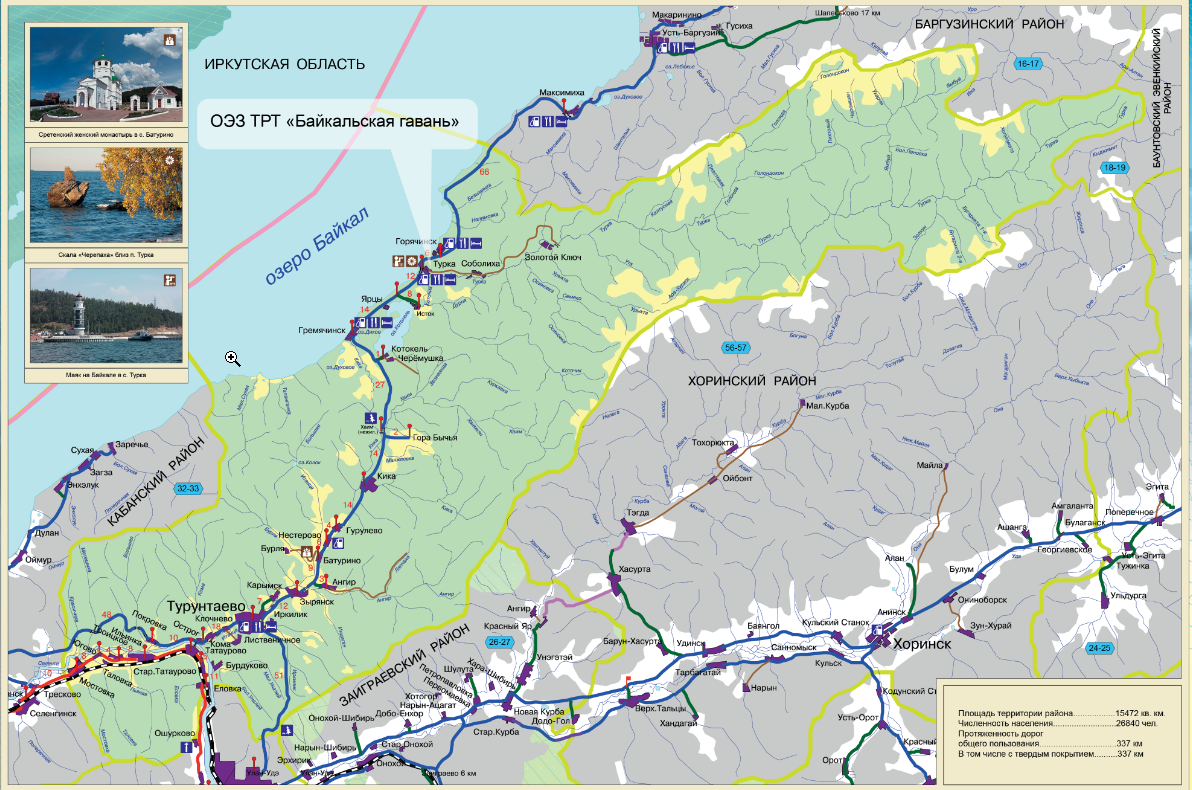 Рисунок 1.1 – Схема автомобильных дорог общего пользования Прибайкальского районаСП «Ильинское»На территории сельского поселения пассажирские перевозки по маршруту СП «Ильинское» -Улан-Удэ осуществляют частные перевозчики, протяженность от административного центра до г.Улан-Удэ – 65 км. Протяженность автомобильных дорог общего пользования местного значения сельского поселения «Ильинское» составляет 15,6 км.СП «Итанцинское»Внешние связи СП «Итанцинское» поддерживаются круглогодично автомобильным транспортом. Расстояние от с. Кома до административного центра района с.Турунтаево по автодороге – 14 км, расстояние от с.Турунтаево до города Улан-Удэ – 57 км. На территории поселения имеется 26,046 км автомобильных дорог ,в том числе дорог регионального значения -6,125 км.В состав муниципального образования «Итанцинское» сельское поселение входят 6 населенных пунктов. Расстояния между административным центром и населенными пунктами поселения представлены в таблице 11.Таблица 11 - Расстояния между с.Кома и населенными пунктамиОсновными транспортными артериями в поселке являются главные улицы и основные улицы в жилой застройке. Такими улицами являются: с.Кома –ул.Коммунистическая, с .Итанца – ул. Трактовая, ул.Октябрьская, пр.Гаражный, с.Лиственничное – ул. Заводская, с.Покровка – ул. Первомайская, с .Бурдуково –ул.Октябрьская. Данные улицы обеспечивают связь внутри жилых территорий и с главными улицами по направлениям с интенсивным движением.СП «Мостовское»По территории СП «Мостовское» проходит автомобильная дорога федерального значения Р-258 «Байкал». Протяженность автомобильных дорог общего пользования местного значения СП «Мостовское», составляет 12,5 км.СП «Таловское»По территории СП «Таловское» проходит автомобильная дорога федерального значения Р-258 «Байкал». Протяженность автомобильных дорог общего пользования местного значения СП «Таловское», составляет 24,75 км.Населенные пункты СП «Таловское» сформированы застройкой усадебного типа с нечетко выраженной прямоугольной структурой улично-дорожной сети, обусловленной природным и историческим факторами. Расстояние от ст.Таловка до села Троицкое – 7 км, до села Югово – 5 км.Основными транспортными артериями в поселке являются главные улицы и основные улицы в жилой застройке. Основные маршруты движения грузовых и транзитных потоков в населенных пунктах на сегодняшний день проходят по поселковым дорогам, а также по центральным улицам. Интенсивность грузового транспорта незначительная. СП «Татауровское»Сельское поселение «Татауровское» расположено на территории Прибайкальского района, расстояние от п.Татаурово 45 км до г. Улан-Удэ. Расстояние от административного центра п.Татаурово до с. Старое Татаурово - 5 км., до с. Еловка -12 км. Внешние связи поселения поддерживаются круглогодично автомобильным транспортом. Расстояние от п. Татаурово до административного центра района с.Турунтаево по автодороге – 18 км. На территории поселения имеется 36,5 км автомобильных дорог местного значения, имеются дороги Регионального и Федерального значения.Протяженность автомобильных дорог общего пользования местного значения СП «Татауровское», составляет 24,75 км.СП «Турунтаевское»СП «Турунтаевское» расположено на территории Прибайкальского района, расстояние от районного центра с. Турунтаево  до г. Улан-Удэ составляет 52 км. Численность населения – 7934 человека. В состав МО «Турунтаевское» СП входит пять населённых пунктов это: с. Турунтаево, с. Халзаново, с. Карымск, с. Иркилик, с. Засухино. На севере муниципальное образование граничит с Кабанским районом, на северо-востоке с СП «Зырянское», на юге граница совпадает с административной границей района и уходит в западном направлении, где граничит с СП «Итанцинское». Общая площадь составляет 62795 га.Основными транспортными артериями в селе являются главные улицы и основные улицы в жилой застройке. Такими улицами являются: с. Турунтаево – ул. Ленина (автомобильная дорога регионального значения), Ул. Советская, ул. Советской Армии, ул. 50 лет Октября, ул. Коммунистическая, ул. Юбилейная, ул. Гагарина, ул. Калинина, ул. с. Лазо, ул. Патрахина, ул. Полевая; с. Карымск ул. Чкалова;с. Халзаново ул. Мелиораторов;с. Иркилик ул. Ворошилова, ул. Российская, ул. Братьев Седуновых.Данные улицы обеспечивают связь внутри жилых территорий и с главными улицами по направлениям с интенсивным движением.Основные маршруты движения грузовых и транзитных потоков в населенных пунктах на сегодняшний день проходят по поселковым дорогам, а также по центральным улицам. Интенсивность грузового транспорта незначительная. Транзитное движение транспорта осуществляется через населенные пункты, с. Засухино, с. Турунтаево, с. Халзаново. Па территории СП «Турунтаевское»  проходят две автомобильные дороги общего пользования регионального значения «Улан – Удэ – Турунтаево – Курумкан – Новый Уоян» и « Турунтаево – Острог – Покровка – Шергино». Протяженность а.д. общего пользования местного значения СП «Турунтаевское», составляет 50,14 км.Пассажирские перевозки имеют важное экономическое и социальное значение для жизнедеятельности и развития Прибайкальского района. В связи с отдаленностью многих населенных пунктов от центра с. Турунтаево транспортное сообщение играет первостепенное значение для жителей района. Транспортные предприятия на территории района отсутствуют. Основным видом пассажирского транспорта района является автобусное сообщение. Большинство трудовых передвижений в районе приходится на личный транспорт и пешеходные сообщения.На территории сельского поселения «Мостовское» пассажирские перевозки осуществляются по маршрутам Мостовка – Улан-Удэ, Мостовка- Ильинка . Пассажирские перевозки по маршруту Мостовка – Улан-Удэ осуществляются 8 раз в день ежедневно, по маршруту Мостовка – Ильинка по рабочим дням (один раз в день). Протяженность маршрута Мостовка – Улан-Удэ составляет 82 км., маршрута Мостовка - Ильинка – 20 км. Перевозки в Улан-Удэ осуществляются на микроавтобусах. Организованного пассажирского сообщения с районным центром с. Турунтаево нет. Проезд в райцентр осуществляется на маршрутных микроавтобусах, следующих до Улан-Удэ, автобусом, далее по маршруту Улан-Удэ-Турунтаево, а также личным транспортом населения.Перечень автобусных  маршрутов района в разрезе муниципальных образований сельских поселений представлен в таблице 12.Таблица 12 - Перечень автобусных маршрутов в разрезе муниципальных образований сельских поселенийХранение транспортных средств осуществляется в пределах территорий предприятий и на придомовых территориях. Парковочные места имеются у всех объектов социальной инфраструктуры и у административных зданий хозяйствующих организаций.1.4   Результаты исследования пассажиропотоковПассажирский ТОП имеет важное экономическое и социальное значение для жизнедеятельности и развития Прибайкальского района. Его устойчивое и эффективное функционирование является необходимым условием улучшения уровня жизни населения и роста экономики района. В связи с отдаленностью многих населенных пунктов от центра с.Турунтаево транспортное сообщение играет первостепенное значение для жителей района. Кроме того, развита сеть перевозок пассажиров частными такси, которыми занимаются индивидуальные предприниматели.Согласно результатам моделирования спроса на перевозки пассажиров на общественном транспорте в Прибайкальском районе представлена картограмма распределения среднегодового суточного пассажиропотока за 2018 год, представленного на рисунке 1.2.На рисунке 1.3 представлена картограмма распределения загрузки общественного транспорта в среднесуточном эквиваленте на территории Прибайкальского района.На рисунке 1.4 представлена картограмма распределения среднегодовой суточной провозной способности линий пассажирского транспорта за 2018 год на территории Прибайкальского района.На рисунке 1.5 представлена картограмма обслуживания территории Прибайкальского района линиями пассажирского транспорта радиусом 400 метров.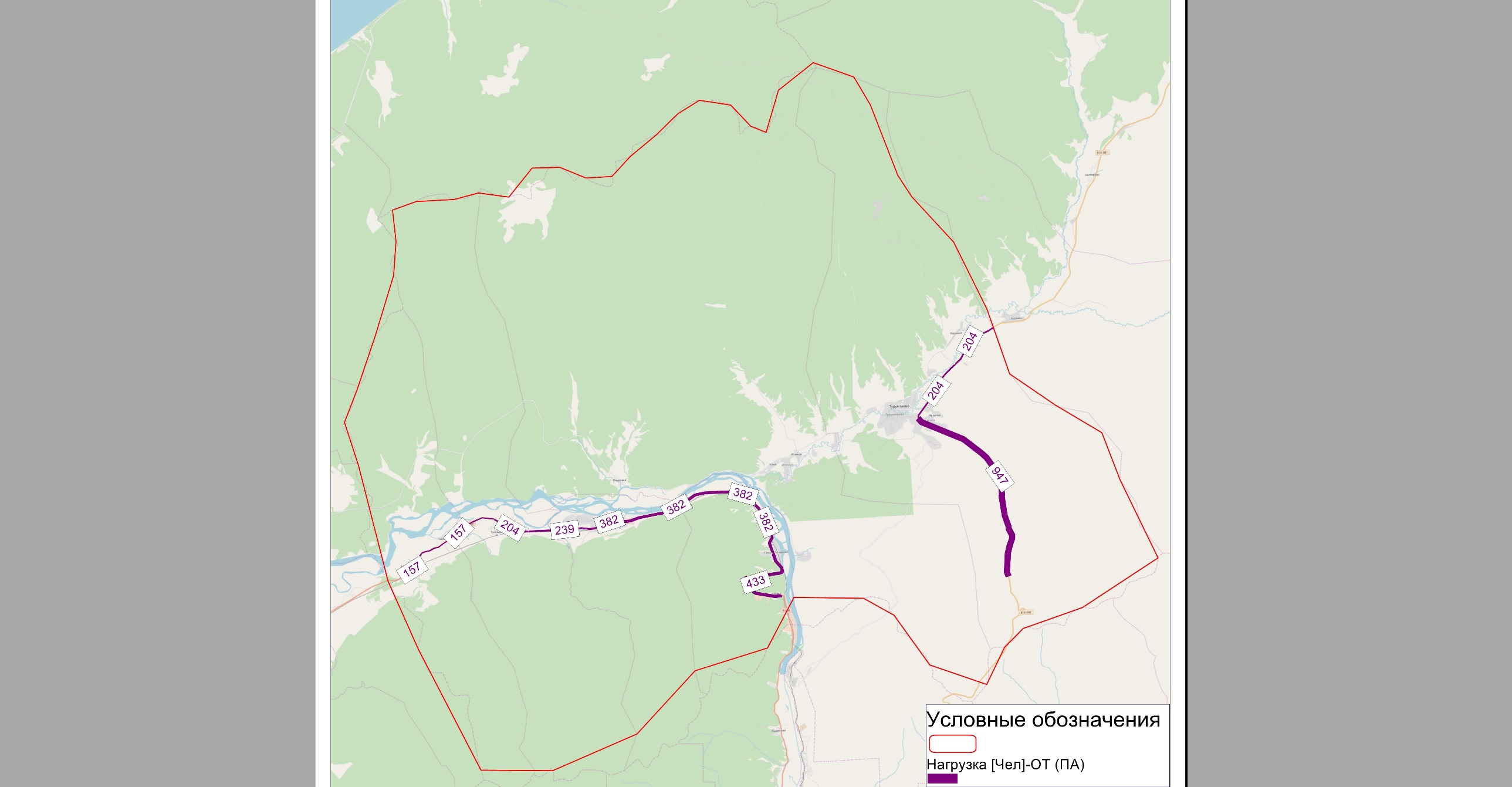 Рисунок 1.2 - Картограмма распределения среднегодового суточного пассажиропотока за 2018 год на территории Прибайкальского района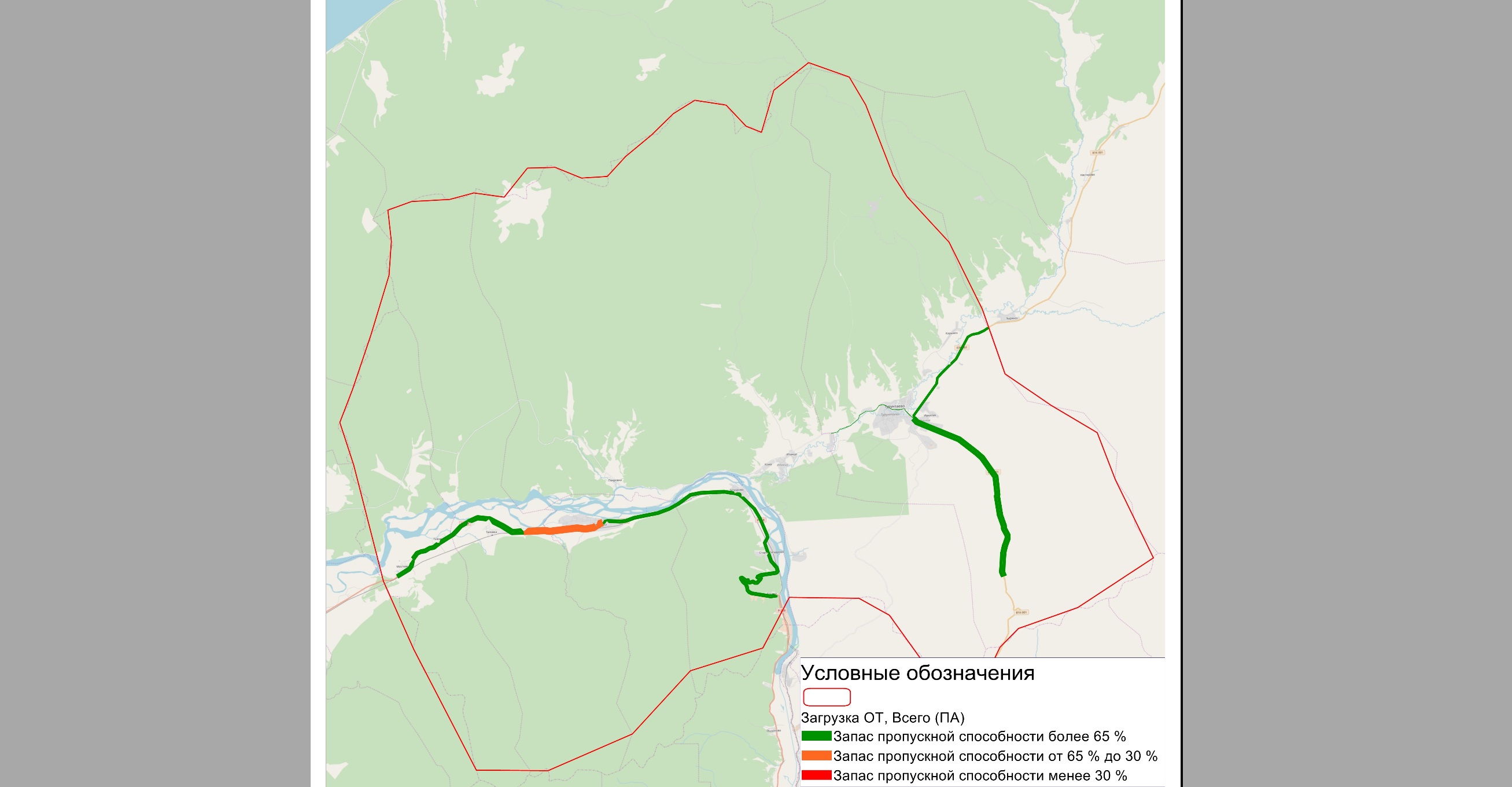 Рисунок 1.3 - Картограмма распределения загрузки общественного транспорта за 2018 год на территории Прибайкальского района 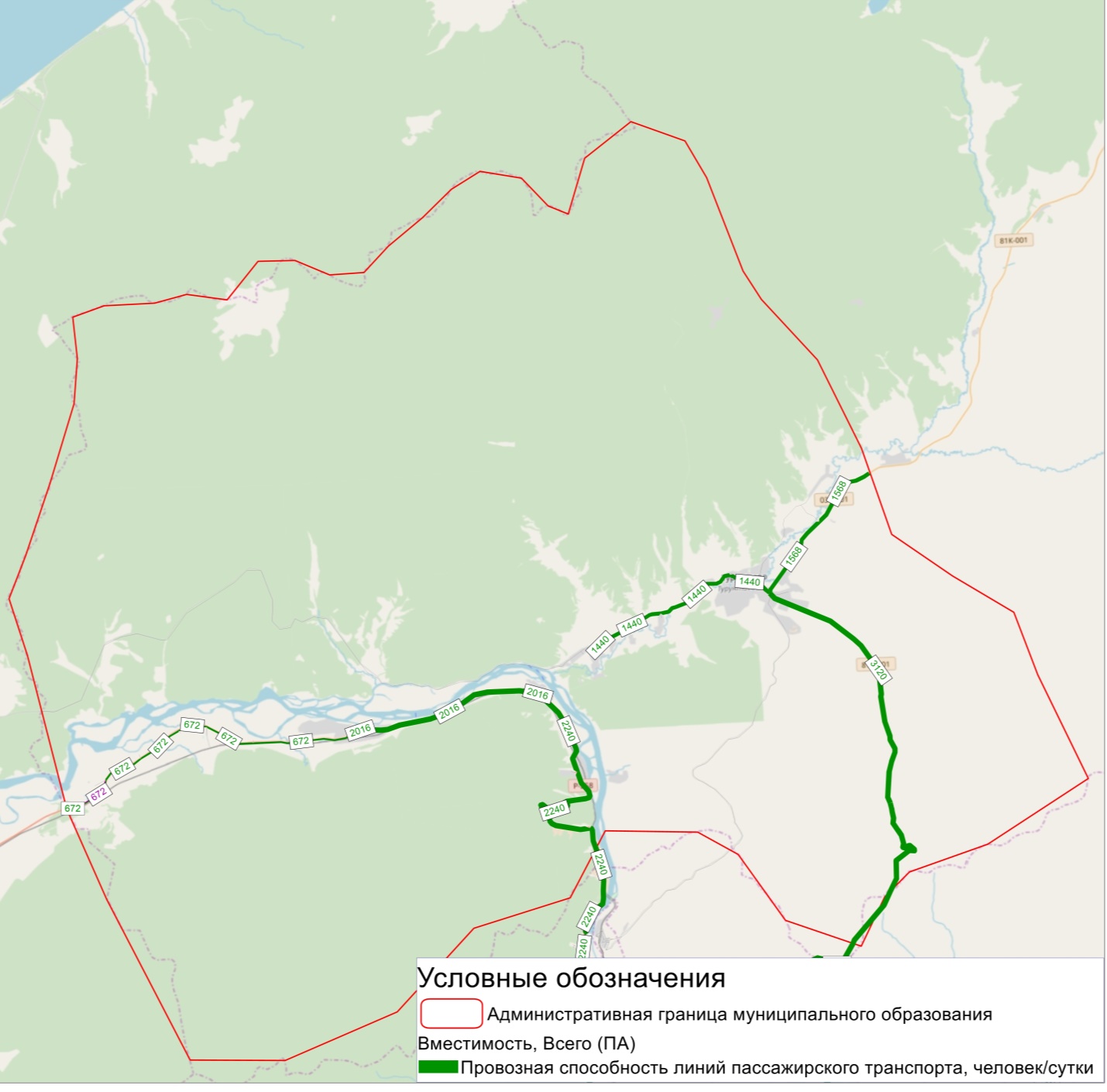 Рисунок 1.4 - Картограмма распределения среднегодовой суточной провозной способности линий пассажирского транспорта за 2018 год на территории Прибайкальского района 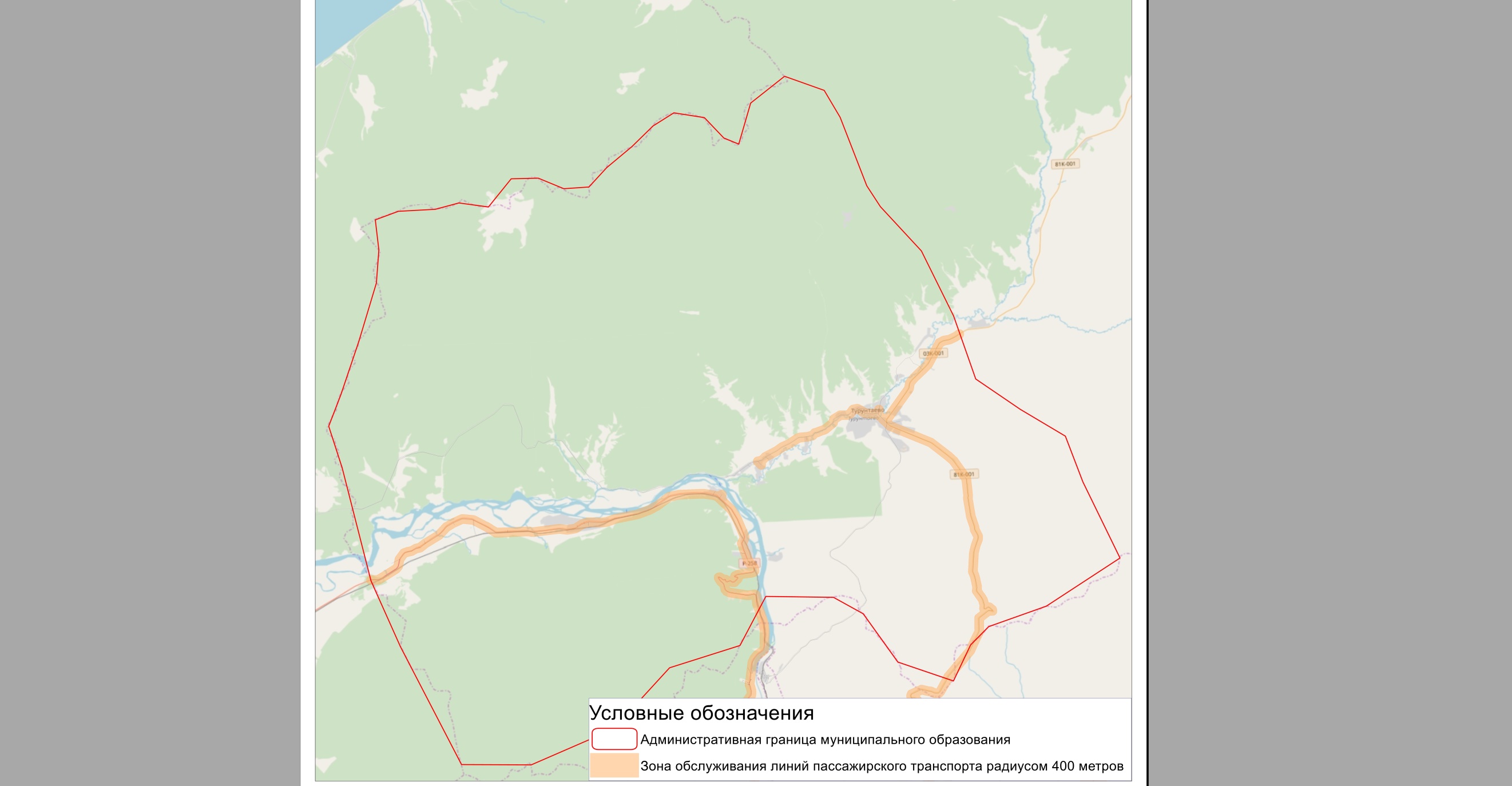 Рисунок 1.5 - Картограмма обслуживания территории Прибайкальского района  линиями пассажирского транспорта радиусом 400 метровВ результате анализа распределения среднегодового суточного пассажиропотока и загрузки общественного транспорта за 2018 год на территории Прибайкальского района можно отобразить существующий уровень основных показателей спроса и фактически реализуемого объема пассажирских транспортных корреспонденций (таблица 13).Таблица 13 – Значения среднегодового суточного пассажиропотокаОсновные маршруты движения грузовых и транзитных потоков в населенных пунктах на сегодняшний день проходят по автомобильным дорогам федерального значения Р-258 «Байкал», связывающая район с г. Улан-Удэ и с другими районами республики и областными центрами – городами Иркутск и Чита, дорога связывает между собой практически все крупнейшие города Сибири, и регионального значения «Улан-Удэ – Турунтаево – Курумкан – Новый Уоян», «Турунтаево – Острог – Покровка – Шергино».Грузовые транспортные средства принадлежат собственникам всех видов собственности. Основная часть перевозимых грузов перевозится привлеченным транспортом. Муниципальные образования Прибайкальского района не имеют в собственности своих транспортных средств, спецтехники для содержания автомобильных дорог общего пользования местного значения. Поэтому заключаются муниципальные контракты. Для прохождения технического обслуживания автотранспорта собственной производственно-технической базы, оборудования и персонала в муниципальных образованиях нет, но есть индивидуальные предприниматели, оказывающие спектр услуг данного направления.1.5 Результаты исследования причин и условий возникновения дорожно-транспортных происшествийДинамика состояния уровня аварийности на региональных и местных автомобильных дорогах на территории Прибайкальского района за 2015 - 2017 годы представлена в таблице 14.Таблица 14 – Динамика состояния уровня аварийности на автомобильных дорогах регионального и местного значения на территории Прибайкальского района за 2015 - 2017 годыЗа 2016 год на территории Прибайкальского района произошло 11 ДТП с неудовлетворительным состоянием УДС (26,7%), при которых 7 человек погибло (-12,5%) и 14 человек ранено (- 30,0%).За 2017 год на территории Прибайкальского района произошло 14 ДТП с неудовлетворительным состоянием УДС (24,6%), при которых 5 человек погибло (-28,6%) и 13 человек ранено (-7,14%). В ходе проведения обследований и проверок улично-дорожной сети за 2017 год составлено 281 акт недостатков УДС, выдано 129 предписаний на устранение выявленных недостатков в содержании автомобильных дорог и улиц.В 2017 году выросло количество ДТП, совершенных водителями в состоянии алкогольного опьянения на 50,0% (8 ДТП против 4). при которых 5 человек погибло (против 0) получили ранения 10 человек (против 7 раненых). По вине пешеходов совершено 5 ДТП (2016-7, количество ДТП уменьшилось на 2 случая), при которых 4 пешехода  погибло (2016-3,), получили ранения различной степени тяжести 2 человека (2016-5, количество раненных уменьшилось на 3 человека -60%).С участием детей и подростков в возрасте до 16 лет совершенно 5 ДТП (2016 - 6), при которых 1 погиб (2016-0,)  получили ранения различной степени тяжести 7 человек (2016-7).Основными причинами совершения таких происшествий являются грубые нарушения правил дорожного движения, превышение скоростного режима, выезд на полосу встречного движения, нарушение правил маневрирования, проезда перекрестков. Также на аварийность повлияло состояние проезжей части.В Прибайкальском районе развиваются мероприятия по программе АПК «Безопасный город», который по итогам 2017 года включает в себя:Системы видеонаблюдения:  6 камер наружного наблюдения, все в с. Турунтаево;Системы фото-видеофиксации административных правонарушений в области безопасности дорожного движения, включающей в себя 21 комплекс фото-видео фиксации (стационарных – 19, передвижных – 2).Для эффективного решения проблем с дорожно-транспортной аварийностью и обеспечения снижения ее показателей необходимы продолжение системной реализации мероприятий по повышению безопасности дорожного движения и их обеспеченность финансовыми ресурсами. С учетом изложенного, можно сделать вывод об актуальности и обоснованной необходимости продолжения работы в области обеспечения безопасности дорожного движения:- установить необходимые виды и объемы дорожных работ;- обеспечить безопасность дорожного движения;- сформировать расходные обязательства по задачам, сконцентрировав финансовые ресурсы на реализации приоритетных задач.2 Принципиальные предложения и решения по основным мероприятиям ОДД 2.1 Варианты проектирования в увязке с документами территориального планирования и документации по планировке территории, документами стратегического планированияПри рассмотрении принципиальных вариантов развития транспортной инфраструктуры Прибайкальского района были учтены прогнозные данные социально-экономического и градостроительного развития округа, изменения транспортного спроса, существующая транспортная ситуация на дорогах и улицах, прогнозные данные о транспортной подвижности населения и уровне автомобилизации. Предполагается, что значительного изменения транспортного спроса, объемов и характера передвижения населения на территории округа не планируется.Предлагается 2 сценарных варианта развития транспортной инфраструктуры Прибайкальского района: консервативный и умеренно-оптимистический.Консервативный вариант развития транспортной инфраструктуры предусматривает поддержание сложившегося состояния транспортной инфраструктуры, ее функционирование осуществляется на основе сложившейся текущей ситуации. Данный вариант включает реализацию всех мероприятий, включенных в планы градостроительного и транспортного развития на всех уровнях (федеральном, региональном и муниципальном).Умеренно-оптимистический вариант предполагает развитие транспортной инфраструктуры, сбалансированное с градостроительной деятельностью в районе. Данный вариант соответствует задачам Транспортной стратегии Российской Федерации на период до 2030 года и предусматривает разработку мероприятий по развитию дорожно-транспортного комплекса на основе программно-целевого подхода, направленного на:- обеспечение безопасности, качества и эффективности транспортного обслуживания населения;- создание современной транспортной системы округа и региона, обеспечивающей перспективные объемы внутренних и внешних пассажирских и грузовых перевозок всеми видами транспорта;- концентрацию ресурсов на приоритетных задачах, направленных на решение системной проблемы в целом;- увязку приоритетов развития федеральных транспортных систем, транспортных систем Улан-Удэнской городской агломерации и Прибайкальского района;- реализацию механизмов государственной поддержки, управления и координацию действий участников программы.Сценарий включает в себя следующие мероприятия:Капитальный ремонт и реконструкция Р-258 «Байкал» Иркутск- Улан-Удэ до Читы; Реконструкция автомобильной дороги регионального значения «Улан-Удэ – Турунтаево – Курумкан – Новый Уоян»;Строительство мостового перехода через реку Селенга в районе с. Татаурово;Капитальный ремонт и ремонт дорог и улиц местного значения в рамках БКД.Помимо вышеуказанных мероприятий необходима реконструкция объездной дороги для пропуска транзитного автотранспорта, минуя населенные пункты с. Острог, с. Кома, с. Турунтаево. Большегрузный транспорт проходит через населенные пункты, тем самым создавая угрозу безопасности населения. Ответвление объездной дороги расположено на нулевом километре с. Турунтаево, проходит по левобережной стороне р. Итанца параллельно автомобильной дороге Улан-Удэ – Турунтаево – Покровка – Шергина и выходит за с. Рейд.Считаем целесообразным предложить Умеренно-оптимистический вариант развития транспортной инфраструктуры Прибайкальского района, предусматривающий реализацию мероприятий по развитию объектов транспортной инфраструктуры, заложенных в документах стратегического планирования и в рамках БКД. Реализация рассматриваемого варианта направлена на обеспечение безопасных и качественных транспортных связей к населенным пунктам, их связности между собой и с соседними муниципальными образованиями. 2.2 Укрупненная оценка предлагаемых вариантов проектированияДля выполнения анализа эффективности того или иного варианта развития транспортной инфраструктуры и обоснования рекомендуемого к дальнейшей реализации выполнено вариантное макромоделирования транспортных потоков с использованием программного комплекса PTV Vision® VISUM. По результатам которого были определены целевые показатели качестве функционирования транспортной системы по каждому из сценариев развития транспортной инфраструктуры. В качестве целевого показателя функционирования транспортной системы рассматриваются, аналогично существующему положению, следующие показатели:Среднее время поездки, мин;Средняя длина, км;Мероприятия по развитию транспортной инфраструктуры района приняты в соответствии с намеченным периодом их реализации и сценарием развития инфраструктуры. Показатели работы системы индивидуального транспорта на территории Прибайкальского района в долгосрочном периоде по выбранному сценарию развития инфраструктуры представлены в таблице 15.Показатели работы системы общественного транспорта на территории Прибайкальского района в долгосрочном периоде по выбранному сценарию развития инфраструктуры представлены в таблице 16.Таблица 15 – Показатели работы системы индивидуального транспорта на территории Прибайкальского района в долгосрочном периоде по выбранному сценарию развития инфраструктурыТаблица 16 – Показатели работы системы общественного транспорта на территории Прибайкальского района в долгосрочном периоде по выбранному сценарию развития инфраструктурыРезультаты реализации мероприятий определяются уровнем достижения запланированных целевых показателей (индикаторов). Целевые показатели (индикаторы) развития транспортной инфраструктуры Прибайкальского района, за которые приняты показатели, характеризующие существующее состояние транспортной инфраструктуры, представлены в таблице 17.Таблица 17 – Значения целевых показателей 2.3 Выбор предлагаемого к реализации варианта осуществляется на основе сравнения показателей эффективности каждого варианта с базовым, за который могут быть приняты существующая ситуация по ОДД или состояние ОДД на расчетный срок без реализации предлагаемых в рамках КСОДД мероприятийВыбор предлагаемого к реализации варианта был осуществлен на основе сравнения показателей эффективности каждого варианта с базовым, за который были приняты  существующая ситуация по ОДД и представлен в таблице 18.Таблица 18 – Значения целевых показателей и индикаторов по рассчитанным сценариям на краткосрочную перспективу (2019 – 2025 гг.), на среднесрочную (2026 - 2030 гг.) и долгосрочную (2031 - 2035 гг.) по Прибайкальскому району3 Состав комплекса мероприятий КСОДД согласно выбранному варианту проектирования3.1. Обеспечение транспортной и пешеходной связанности территорийПеречень мероприятий (инвестиционных проектов) по проектированию, строительству, реконструкции объектов транспортной инфраструктуры предлагаемого к реализации варианта развития транспортной инфраструктуры муниципального образования «Прибайкальский район» Республики Бурятия, с укрупненной оценкой объемов и источников финансирования и эффективности мероприятий представлен в таблице 18.Таблица 18 - Перечень мероприятий (инвестиционных проектов) по проектированию, строительству, реконструкции объектов транспортной инфраструктуры предлагаемого к реализации варианта развития транспортной инфраструктуры муниципального образования «Прибайкальский район»Для обеспечения бесперебойного движения грузового транзитного транспорта в обход населенных пунктов предлагается провести реконструкцию существующей дороги, построенной ООО «Байкальская лесная компания» (рисунок 3.1).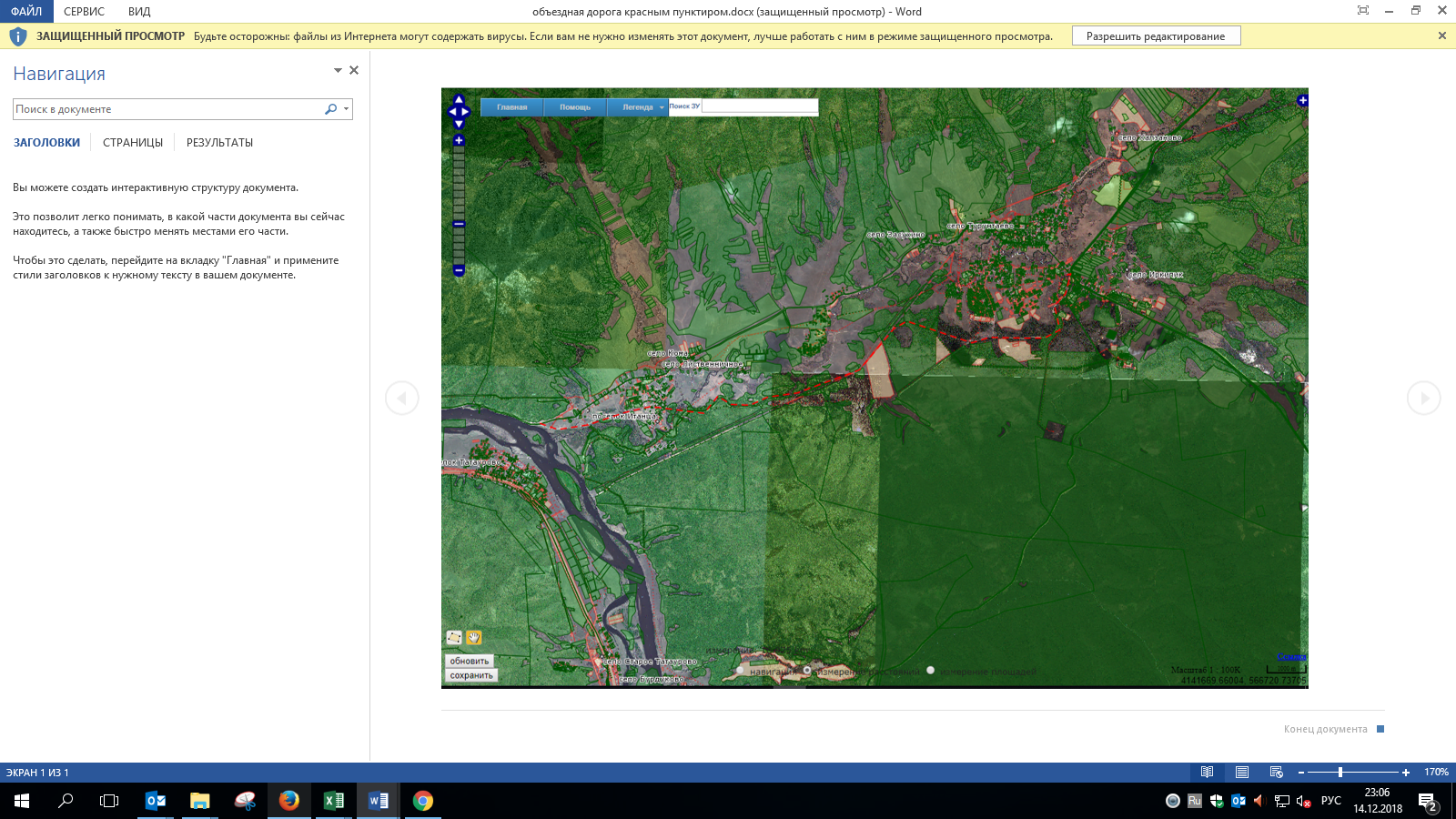 Рисунок 3.1 – Объездная дорога (выделена красным пунктиром)Для обеспечения связности территорий, расположенных на разных берегах реки Селенга, предлагается строительство мостового перехода от Татаурово до Острога, рисунок 3.2.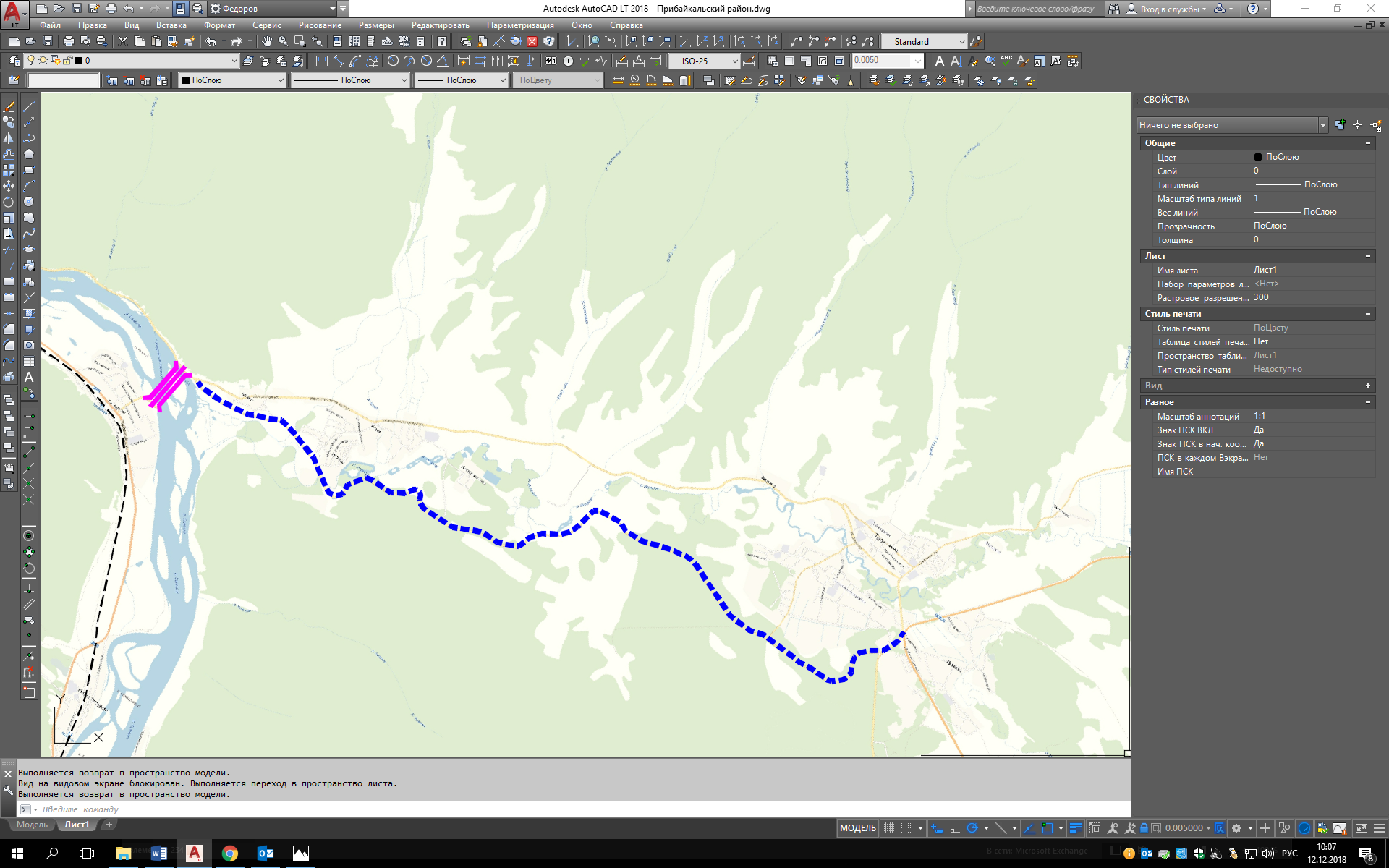 Рисунок 3.2 – Предлагаемый мостовой переход через р. Селенга и предлагаемый капитальный ремонт автомобильной дороги3.2 Совершенствование системы информационного обеспечения участников дорожного движенияУчастники дорожного движения на разных этапах осуществления передвижений нуждаются в различной информации. Основную необходимость в информации испытывают водители транспортных средств, действия которых напрямую влияют на безопасность движения на дорогах.Для ориентирования в процессе осуществления поездки, водителям необходимы сведения об улицах, объектах притяжения и схемах организации движения в транспортных узлах, по ходу движения. Такие сведения обеспечиваются информационными знаками индивидуального проектирования 5.23 – 5.26, 6.9.1, 6.9.2, 6.10.1 – 6.12, 6.14.2, 6.17 по ГОСТ Р 52290-2004.Недостатки в СМО вызывают перепробеги транспортных средств по УДС, а следовательно и излишнюю ее загрузку, непроизводительные затраты времени на движение, перерасход горючего и дополнительное загрязнение окружающей среды. Кроме того, отсутствие у водителей уверенности в правильном выборе маршрута приводит к увеличению степени напряженности их труда, повышенным энергетическим и эмоциональным затратам, что, в свою очередь, сказывается на состоянии безопасности дорожного движения.На улицах районного и местного значения количество указателей минимально. Многие знаки морально и физически устарели, дорожная информация не систематизирована.Учитывая изложенное, считаем необходимым разработать городскую систему маршрутного ориентирования с последующим, поэтапным ее внедрением.Целью системы маршрутного ориентирования участников дорожного движения является минимизация общих потерь, возникающих при движении транспортных средств по улично-дорожной сети, за счет совершенствования информирования водителей для их ориентирования на дороге. Современная задача маршрутного ориентирования в городе связана в основном с разработкой оптимальных маршрутов передвижения транзитного и местного транспорта.Предоставление информации должно различаться в зависимости от условий дорожного движения, класса пересекаемых автодорог и улиц.Система маршрутного ориентирования участников дорожного движения должна обеспечивать:безопасность дорожного движения;единство концепции размещения знаков и информации;информированность водителей об их местонахождении и возможных маршрутах движения, расположении объектов, в т.ч. таких объектов притяжения водителей транспортных средств, как торговые центры, объекты потребительского рынка и т.п.;возможность своевременной оценки дорожной обстановки и маневрирования;комфортное восприятие информации участниками дорожного движения.3.3 Организация движения маршрутных транспортных средств, включая обеспечение приоритетных условий их движенияОдним из важнейших элементов повышения качества транспортного обслуживания населения и эффективности работы автобусов во внутригородском сообщении является создание надежной системы информирования пассажиров.Для повышения качества транспортного обслуживания населения, на территории района целесообразно реализовать систему информационного обеспечения пассажиров, включающую следующие составляющие:- проведение аудита остановочных пунктов и оборудование их недостающими дорожными знаками 5.16 в соответствии с ГОСТ Р 52289;- обеспечение наличия на остановочном пункте информационных табличек (листов) с расписанием движения и дальнейшей актуализацией их при каждом изменении расписаний или маршрутов движения пассажирского транспорта (информация должна предоставляться в форме, доступной для маломобильных групп населения, согласно ОДМ 218.2.007 , ГОСТ Р 51671 и СП 136.13330;- наличие тактильно-звуковых мнемосхем, расположенных в зоне наиболее значимых социальных объектов (больниц, поликлиник, администрации города), перечень таких остановок должен быть согласован с региональным представительством Всероссийского общества слепых;- разработка и внедрение на базе ЦДС информационного ресурса в сети Интернет, предоставляющего в открытом доступе оперативную информацию о местонахождении всех работающих на линии автобусов общего пользования (муниципальных и коммерческих) в пределах района в течение всего периода суток, и обладающего функцией отображения информации по запросу любого абонента о планируемом времени отправления маршрутного ТС от любого интересующего его остановочного пункта на административной территории района (такая информация должна быть доступной для всех групп населения с использованием любых распространенных электронных устройств, обладающих возможностью доступа в сеть Интернет);- публикация и распространение коммерческими организациями удаленной информации в виде карт-схем с указанием муниципальных и межмуниципальных маршрутов в различных видах сообщения и режимов их работы;-  размещение в ТС, работающих на маршрутах регулярных перевозок (независимо от формы собственности перевозчика), оперативной звуковой и визуальной (электронное табло или бегущая строка) информации, заблаговременно предупреждающей пассажиров о текущих и предстоящих остановках.Для улучшения качества транспортного обслуживания населения необходимо проведение следующих мероприятий:Строительство автостанции в с. Турунтаево;Приобретение подвижного состава пассажирского транспорта;Внедрение единой электронной транспортной карты;Обустройство павильонов ожидания на промежуточных остановочных пунктах.Вопрос обновления подвижного состава весьма капиталоемкий и его полное решение нельзя перекладывать на транспортные предприятия. Необходима государственная поддержка. В связи с чем, обновление подвижного состава на маршрутной сети целесообразно осуществить за счет приобретения транспортных средств в лизинг.3.4 Организация пропуска грузовых транспортных средств, включая предложения по организации движения транспортных средств, осуществляющих перевозку опасных, крупногабаритных и тяжеловесных грузов, а также по допустимым весогабаритным параметрам таких средствВ настоящее время движение транзитного грузового транспорта осуществляется по региональной дороге 81К-001 и федеральной дороге Р258 «Байкал». Грузовой транспорт, обслуживающий села и поселки может заезжать на их территорию в любое время.Для запрета движения транзитного грузового потока по автомобильной дороге, проходящей через Турунтаево, Засухино, Кома и Острог, необходимо установить дорожные знаки 3.4 «Движение грузового транспорта запрещено». Также для указания разрешенного маршрута движения грузового транспорта допускается устанавливать на пересечениях дорожные знаки 6.15.1 – 6.15.3 «Направление движения для грузовых автомобилей», рисунок 3.3.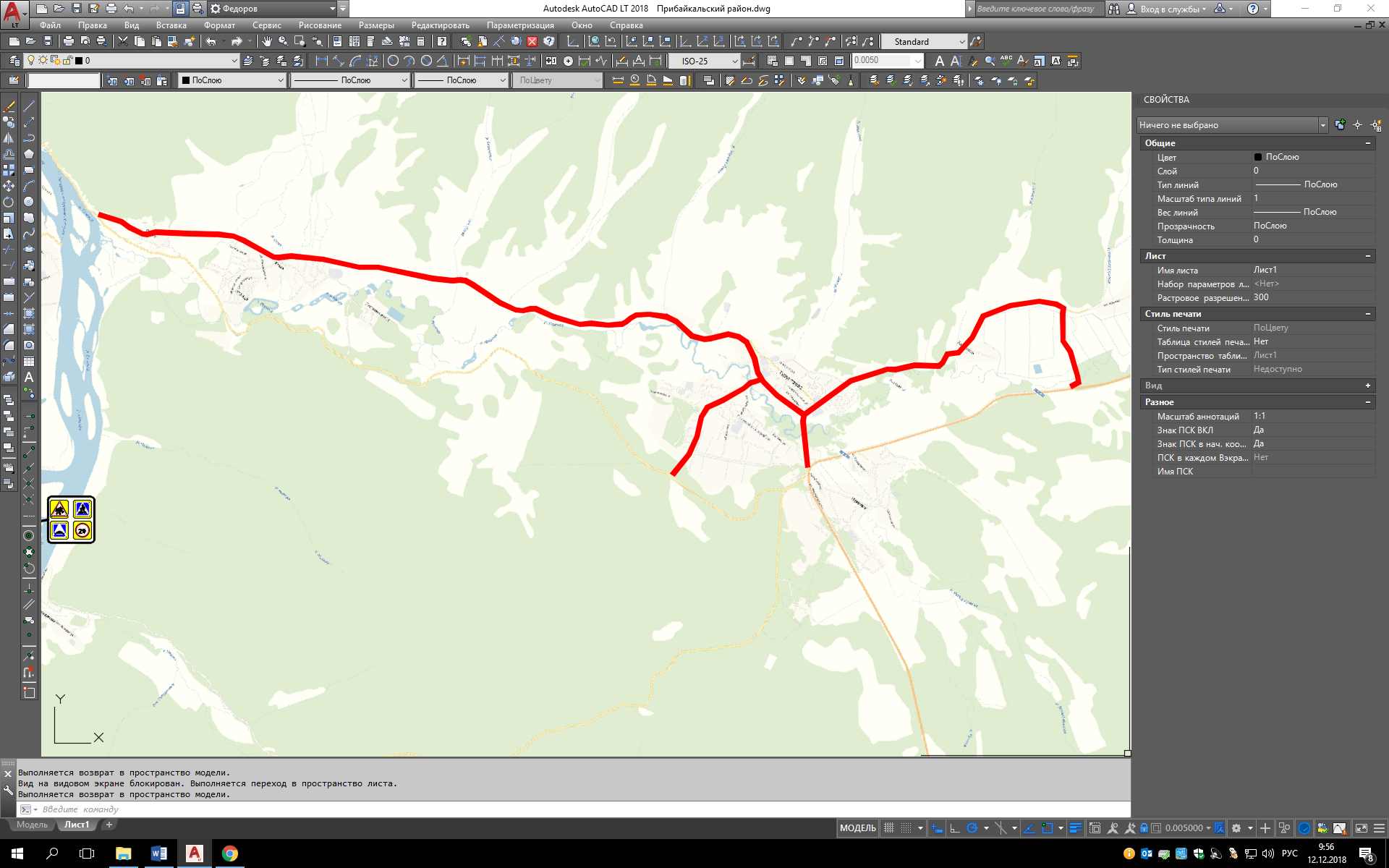 Рисунок 3.3 – Схема запрещения движения грузовых автомобилей через населенные пункты3.5 Устранение помех движению и факторов опасности (конфликтных ситуаций), создаваемых существующими дорожными условиямиК организационным мероприятиям относятся все мероприятия, которые не связаны с изменением основных физических параметров имеющейся УДС, а позволяют упорядочить движение и наиболее оптимально и равномерно перераспределить на нее имеющуюся нагрузку и использовать заложенный в нее ранее физический лимит пропускной способности. К таким мероприятиям относятся:переход от нерегулируемого движения на перекрестке к круговому движению или светофорному регулированию;организация движения пешеходов;предложения по организации движения грузового транспорта.Пересечения и примыкания являются главными ограничительными факторами общей пропускной способности УДС, так как именно в них происходит конфликт в приоритете и направлении движения между транспортными потоками и транспортными и пешеходными потоками, и по средней транспортной задержке на них можно судить об эффективности работы всей транспортной системы города в целом.Организационные мероприятия по ОДД, направленные на устранение помех движению и факторов опасности (конфликтных ситуаций), создаваемых существующими дорожными условиями, на территории Прибайкальского района представлены в таблице 19.Таблица 19 – Организационные мероприятия по ОДД, направленные на устранение помех движению и факторов опасности (конфликтных ситуаций), создаваемых существующими дорожными условиями, на территории Прибайкальского районаКанализирование транспортных потоковОдной из мер по повышению безопасности движения на перекрестках является канализирование движения ТП. Канализирование движения на пересечениях в одном уровне преследует следующие цели:физическое разделение ТП и уменьшение количества конфликтных точек между различными ТП на пересечении;создание углов пересечения, которые обеспечивают хороший обзор для водителей;определение требуемой схемы движения и указание дороги, которая является приоритетной на этом пересечении по отношению к другим дорогам.Канализирование ТП может быть выполнено как с помощью дорожной разметки, так и с помощью установки направляющих устройств (делиниаторов). Делиниатор предназначен для временного или постоянного сплошного разделения полос движения общественного и иного автотранспорта, движущегося в попутном или встречном направлениях по смежным полосам, запрещая перемещение автотранспорта между полосами движения (рисунок 3.4).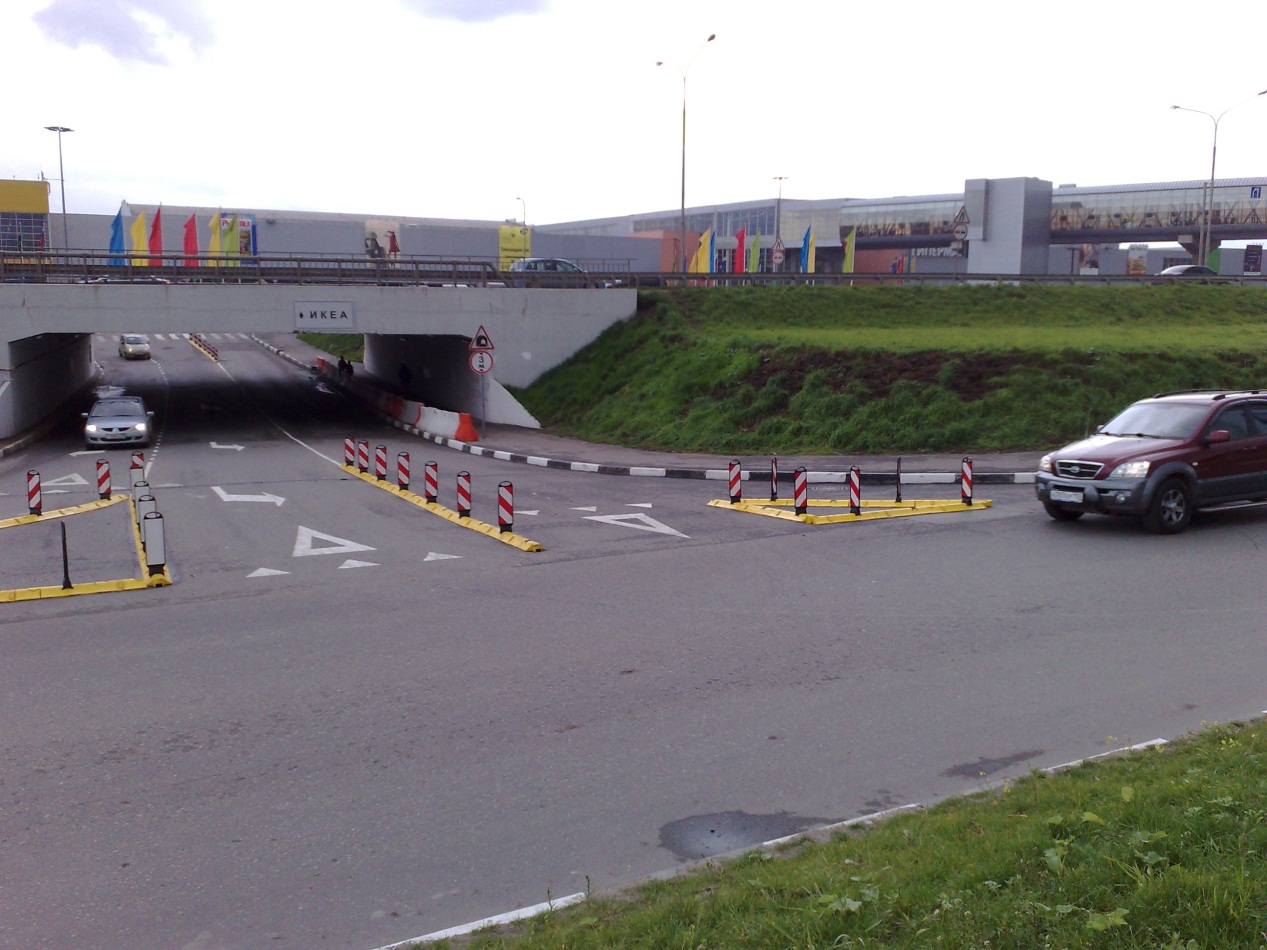 Рисунок 3.4 – Пример канализирования на пересечении с помощью делиниаторовДелиниатор используется в качестве альтернативы дорожной разметке и выполняет следующие функции:разделение и перенаправление ТП (как разделители полос движения);обозначение подъезда к опасному участку (опора моста и т.д.).Для лучшего визуального восприятия делиниаторы оснащаются сигнальными вешками, пластинами или столбиками (рисунок 3.5).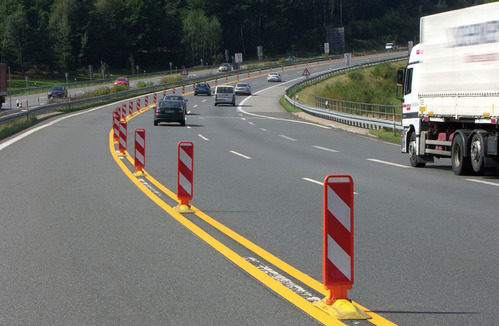 Рисунок 3.5 – Пример установки делиниаторов, оснащенных пластинамиДелиниаторы располагаются на ровном участке проезжей части, крепятся к асфальту анкерными болтами через технологические отверстия и устанавливаются как в сплошную линию, соединяясь между собой жестко при помощи крепления «ласточкин хвост», так и отдельно стоящими. Простота и мобильность сборки и установки позволяет использовать их как временно, так и стационарно, что выгодно отличает от аналогов. Стационарная установка предполагается на участках автодорог с повышенной интенсивностью движения в целях предупреждения выезда ТС на полосу встречного движения, нарушения рядности движения, визуализации траектории движения. Временная установка предполагается на участках краткосрочного изменения или ограничения направления движения автотранспорта по полосам (при проведении дорожно-ремонтных работ, обеспечении беспрепятственного проезда спецтранспорта и т.п.).Реализация мероприятия позволит увеличить пропускную способность перекрестков, за счет исключения движения транспорта по островкам, так же позволит оборудовать перекресток дополнительными знаками приоритета, установив их на островках в соответствии с ГОСТ Р 52289 .3.6 Организация движения пешеходов, включая размещение и обустройство пешеходных переходов, формирование пешеходных и жилых зон на территории, в отношении которой осуществляется разработка КСОДДВ состав мероприятий, направленных на совершенствование условий пешеходного движения входят:мероприятия, направленные на снижение количества дорожно-транспортных происшествий и тяжести их последствий с участием пешеходов;мероприятия по предупреждению травматизма на пешеходных переходах вблизи детских и общеобразовательных учреждений, а также в местах массового перехода пешеходов;мероприятия, направленные на обеспечение беспрепятственного перемещения пешеходных потоков.В рамках реализации данных мероприятий рекомендуется следующее:установка пешеходных ограждений;обустройство имеющихся пешеходных переходов современными техническими средствами организации дорожного движения и электроосвещением;организация регулируемых пешеходных переходов на автодорогах;обустройство новых и демонтаж наземных пешеходных переходов.Установка пешеходных огражденийДля предотвращения перехода пешеходом проезжей части в неустановленных местах используются ограничивающие пешеходные ограждения (рисунок 3.6).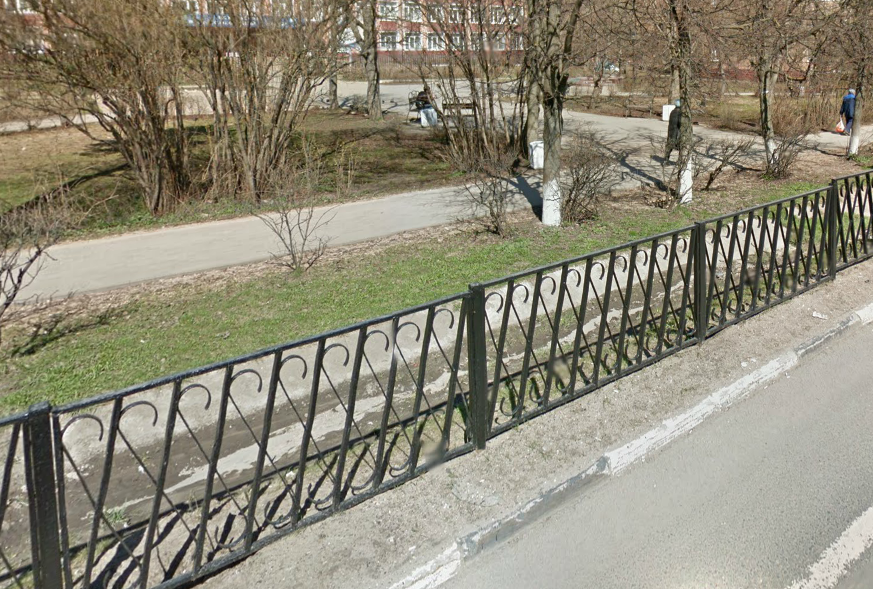 Рисунок 3.6 – Пример применения пешеходных огражденийОграничивающие пешеходные ограждения перильного типа или сетки применяют:- на разделительных полосах шириной не менее 1 м между основной проезжей частью и местным проездом;- напротив остановок общественного транспорта с подземными или надземными пешеходными переходами в пределах длины остановочной площадки, на протяжении не менее 20 м в каждую сторону за ее пределами, при отсутствии на разделительной полосе удерживающих ограждений для автомобилей. Их устанавливают на расстоянии не менее 0,3 м от кромки проезжей части.Ограждения перильного типа − у наземных пешеходных переходов, расположенных на участках дорог или улиц, проходящих вдоль детских учреждений, с обеих сторон дороги или улицы на протяжении не менее 50 м в каждую сторону от нерегулируемого пешеходного перехода, а также на участках, где интенсивность пешеходного движения превышает 1000 чел./ч на одну полосу тротуара при разрешенной остановке или стоянке ТС и 750 чел./ч − при запрещенной остановке или стоянке. Устанавливаются ограждения у внешнего края тротуара на расстоянии не менее 0,3 м от лицевой поверхности бортового камня.Допускается установка пешеходных ограждений у остановочных пунктов с наземными пешеходными переходами. При этом ограждения размещают от начала посадочной площадки до ближайшей границы пешеходного перехода.Высота ограждений ограничивающих перильного типа должна быть   от 0,8 до 1,0 м, сеток от 1,2 до 1,5 м. Ограждения перильного типа высотой 1,0 м. должны иметь две перекладины, расположенные на разной высоте (рисунок 3.7).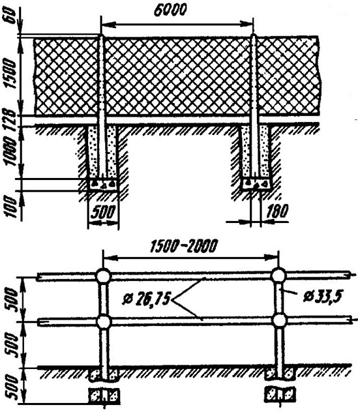 а)						б)Рисунок 3.7 – Типы пешеходных ограждений (а - сетка, б - перильного типа)Ниже (рисунок 3.8) приведена схема установки пешеходных ограждений на подходах к наземному пешеходному переходу (поперечный профиль).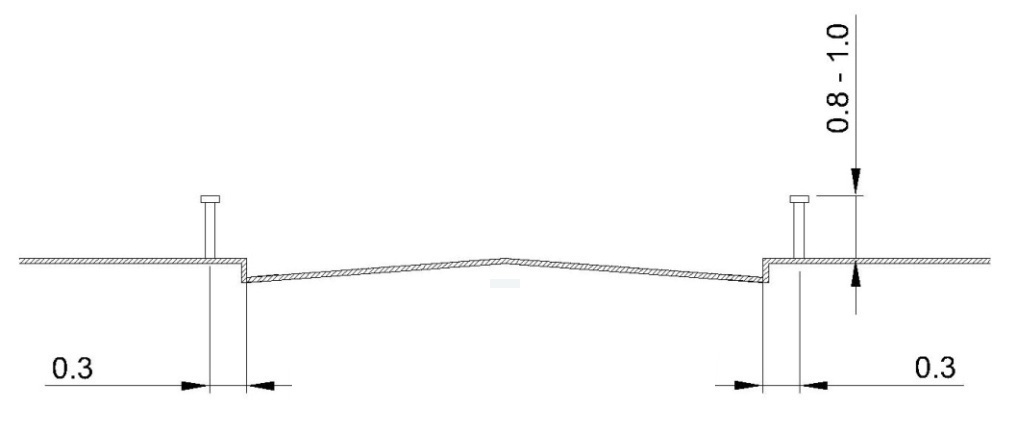 Рисунок 3.8 – Схема установки пешеходных ограждений на подходах к наземному пешеходному переходу. Поперечный профильОбустройство имеющихся пешеходных переходов современными техническими средствами организации дорожного движения и электроосвещениемДля сокращения количества ДТП, произошедших в зоне пешеходного перехода по вине водителей, требуется доведение существующих нерегулируемых и регулируемых пешеходных переходов до требований, предъявляемых в ГОСТ Р 52289:- замена существующих дорожных знаков 5.19.1 и 5.19.2 «Пешеходный переход» и 1.23 “Дети” на знаки, выполненные на щитах со световозвращающей флуоресцентной пленкой желто-зеленого цвета;- на дорогах и улицах с двухсторонним движением с двумя и более полосами для движения в данном направлении, а также на дорогах с односторонним движением с тремя и более полосами знак 5.19.1 дублируют над проезжей частью;- в местах концентрации ДТП, в районе расположения детских учебных учреждений и пешеходных переходов с большой интенсивностью пешеходного движения между линиями разметки 1.14.1 необходимо окрашивать покрытие проезжей части краской для дорожной разметки желтого цвета или устраивать желтое покрытие противоскольжения.Наряду с нормативным оборудованием пешеходных переходов ТСОДД, целесообразно предусмотреть реализацию мероприятий по повышению видимости пешеходных переходов за счет применения современных технических средств:- дорожных знаков с внутренним освещением;- дублирования дорожных знаков «Пешеходный переход» над проезжей частью с встроенными светодиодными светильниками уличного освещения;- комплекса светодиодной индикации «Пешеходный переход»;- дублирование линий дорожной разметки световозвращателями дорожными;- распространение световозвращающих элементов (фликеров) среди жителей сельских поселений;- изготовление и распространение световозвращающих элементов (брелоков, наклеек и т.п.) в среде дошкольников и учащихся младших классов.Данный комплекс мероприятий целесообразно в первую очередь провести на наиболее аварийных магистралях района и в населенных пунктах, где пешеходное движение более интенсивно.а) Оборудование пешеходного перехода дорожными знаками с внутренним освещениемВ целях улучшения видимости, в частности, нерегулируемых пешеходных переходов, особенно в темное время суток, применяются дорожные знаки 5.19.1 или 5.19.2 с внутренним освещением и световозвращающей поверхностью «Пешеходный переход» по [10] (рисунок 3.9).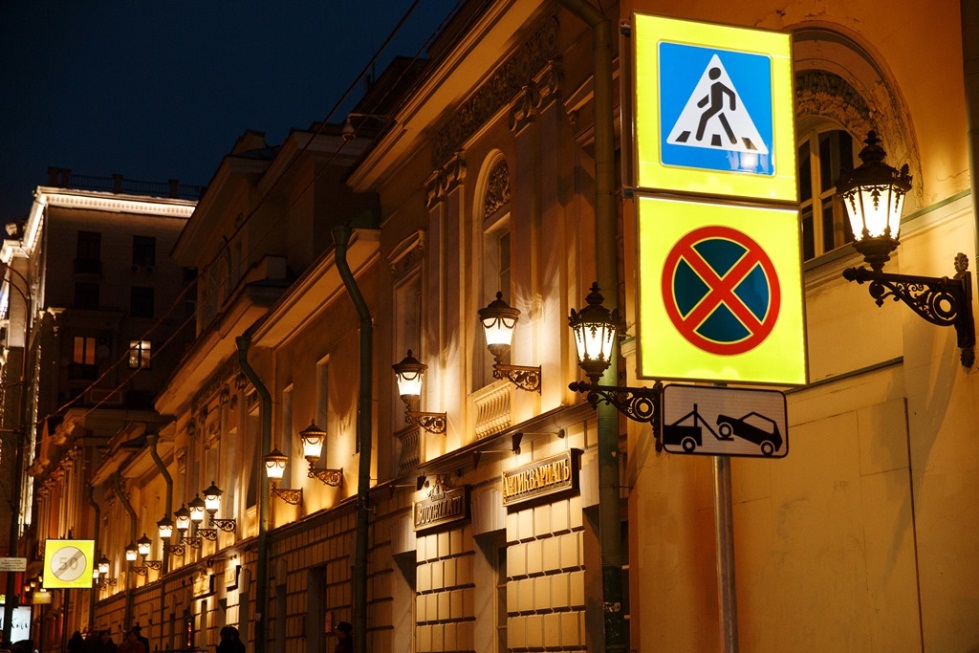 Рисунок .39 – Пример исполнения знаков дорожных с внутренним освещениемВ конструкции знака совмещены две технологии, обеспечивающие видимость знака в темное время суток. Одна из них основана на использовании световозвращающих материалов для изображения знака, обеспечивающих его видимость водителями в свете фар автомобилей, а вторая – на использовании светового короба, обеспечивающего видимость ночью всем участникам дорожного движения. Для привлечения большего внимания к знакам в зоне пешеходного перехода знак имеет дополнительно рамку из желто-зеленой флуоресцентной световозвращающей пленки, которая также размещена на световом коробе и видна днем и ночью всем участникам дорожного движения. Совмещение двух технологий передачи изображения в одном устройстве в сочетании с флуоресцентной световозращающей пленкой обеспечивает значительно более высокую яркость знака в дневное и ночное время, его лучшую видимость для всех участников движения и, как следствие, способствует повышению БДД. б) Дублирование дорожных знаков «Пешеходный переход» над проезжей частью с встроенными светодиодными светильниками уличного освещенияДля повышения видимости пешеходов, находящихся в зоне пешеходного перехода, особенно в темное время суток, с целью повышения безопасности движения применяются дорожные знаки 5.19.1 «Пешеходный переход» с встроенными светодиодными светильниками уличного освещения с расположением их над проезжей частью (рисунок 3.10).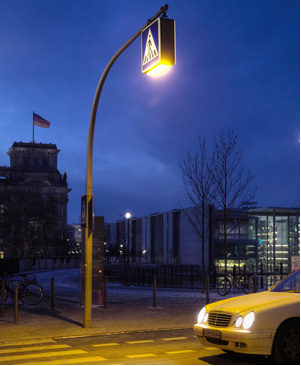 Рисунок 3.10 – Пример дорожных знаков 5.19.1, 5.19.2 с встроенными светодиодными светильниками уличного освещенияОтличительными особенностями таких знаков являются:- оптимальное освещение всей площади пешеходных переходов;- низкое энергопотребление;- увеличенный срок службы;- экологическая безопасность.в) Установка комплекса светодиодной индикации «Пешеходный переход»Комплекс светодиодной индикации «Пешеходный переход» (рисунок 3.11) устанавливают на знаки 5.19.1, 5.19.2 «Пешеходный переход», в том числе на дорожные знаки с внутренним освещением, в зонах нерегулируемых пешеходных переходов как альтернатива светофорам Т.7.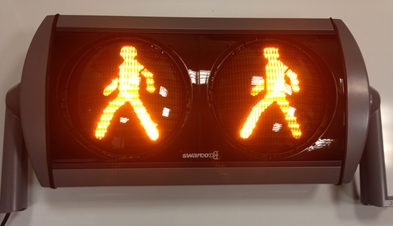 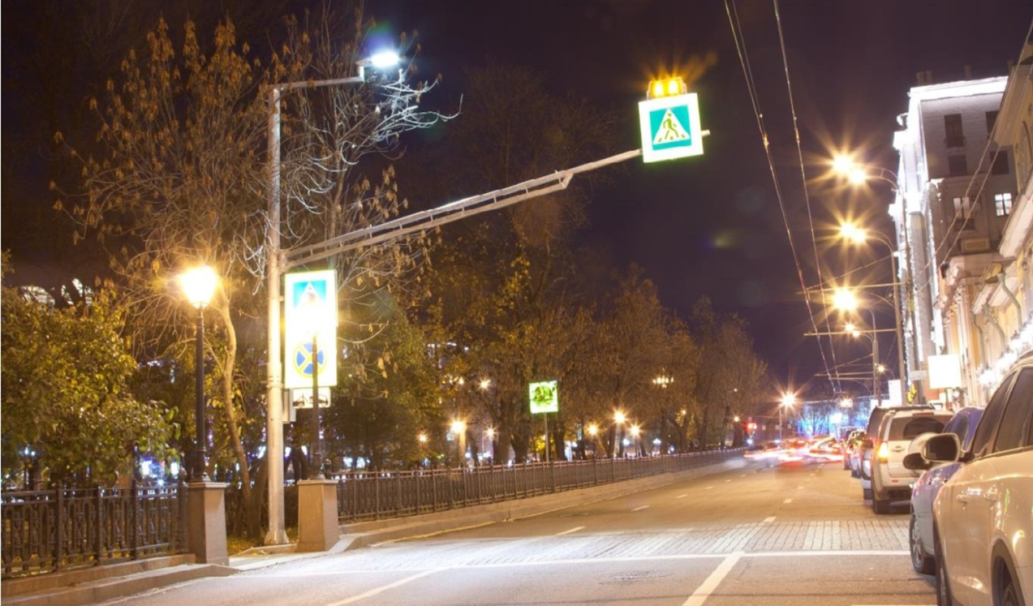 Рисунок 3.11 – Пример светодиодного комплекса «Пешеходный переход»Световая индикация предназначена для дополнительного привлечения внимания водителей ТС к зоне нерегулируемого пешеходного перехода.Знаки «Пешеходный переход», на которые крепят комплекс светодиодной индикации, выполняют в антивандальном исполнении. Установленные блоки световой индикации желтого цвета могут попеременно мигать или гореть в непрерывном режиме. В качестве основного режима работы рекомендуется попеременно мигающий режим.Основные технические требования, предъявляемые к средствам светодиодной индикации:- высокая интенсивность излучения, обеспечивающая оптимальную видимость сигнала при низком уровне энергопотребления;- равномерное изображение, оптимальное светораспределение по всему индикатору;- длительный срок службы;- низкие затраты на содержание;- простота в обслуживании и замене;- широкий климатический диапазон исполнения;- возможность любого исполнения масок-символов.г) Дублирование линий дорожной разметки световозвращателями дорожнымиНа участках автомобильных дорог, на которых нет технической возможности обеспечить искусственное освещение зоны пешеходного перехода, целесообразно использовать дополнительные элементы с эффектом световозращения. Для привлечения внимания водителей и повышения видимости зоны пешеходного перехода в темное время суток целесообразно дублировать дорожную разметку 1.14.1 и 1.14.2 световозвращателями дорожными КД3-Ж1, имеющими световозвращающий элемент желтого цвета с одной стороны (согласно [5]). Их устанавливают в начале и в конце каждой линии по ее оси световозвращающими элементами навстречу приближающимся ТС.На рисунке 3.12 приведен пример совместного использования дорожной разметки и световозвращателей. 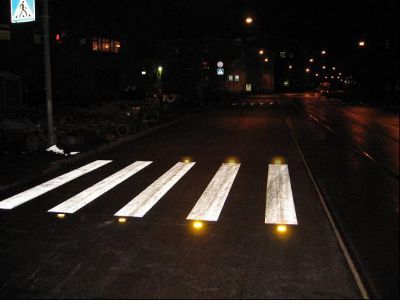 Рисунок 3.12 – Пример совместного использования дорожной разметки и световозвращателейТакже необходимо проводить образовательные мероприятия в школах и детских садах, направленных на повышение культуры поведения на дороге и изучение правил дорожного движения:создание серии видеофильмов по безопасному поведению на дорогах и улицах для внеклассной работы с учащимися общеобразовательных учреждений и воспитанниками учреждений дополнительного образования;разработка и тиражирование научно–методических материалов, образовательных программ, печатных и электронных учебных пособий по безопасному поведению на дорогах и улицах;создание видео– и телевизионной информационно–пропагандистской продукции, организация тематической (социальной) наружной рекламы (баннеры, перетяжки), а также размещение материалов в средствах массовой информации, общественном транспорте, кинотеатрах и т.д.;создание детских автогородков.3.7 Обеспечение благоприятных условий для движения инвалидовИнфраструктурная среда должна быть полностью доступной для того, чтобы люди которые относятся к категории МГН (инвалиды, люди с временным нарушением здоровья, беременные женщины, люди преклонного возраста, люди с детскими колясками и т.п) не испытывали дискриминации ни в чем - ни при покупке товаров в магазине, ни при получении образования, ни при устройстве на работу, ни в путешествиях или просто поездках по городу по своим делам. Инвалиды и другие маломобильные граждане должны пользоваться теми же правами и иметь те же возможности, что и большинство людей. Однако существующая на сегодняшний день инфраструктура города – архитектура зданий, улицы, общественный транспорт - ограничивают эти возможности.Основные принципы организации пешеходных путей для МГН:- пешеходные пути рекомендуется предусматривать по возможности короткими без вынужденных подъемов и спусков, при необходимости специально оборудованными;- средняя длина пути, как правило, не должна превышать 300 м;- пешеходные пути в целях безопасности рекомендуется создавать с минимальным числом их пересечений с путями движения транспорта;- необходимо обеспечение полного или частичного разделения основных встречных и пересекающихся потоков пешеходов в местах массовых передвижений;- пешеходные пути должны быть обустроены с учетом требований доступности для всех групп инвалидов: с поражением опорно-двигательного аппарата, с недостатками зрения, с дефектами слуха.Требования к пешеходным маршрутам:Пешеходные пути должны обеспечивать проезд по ним инвалидных колясок и передвижение инвалидов с недостатками зрения. Уклоны пешеходных дорожек, тротуаров не должны превышать 5% для продольного, 2% для поперечного (в отдельных случаях допускается увеличивать продольный уклон до 10% на протяжении 10 м пути с устройством горизонтальных площадок вдоль спуска). Для удобства пешеходных передвижений инвалидов с поражением опорно-двигательного аппарата такие участки следует обустраивать пандусами, ограждениями, ребристой поверхностью пути.Ширина пешеходного пути с учетом встречного движения инвалидов на креслах-колясках должна быть не менее 2,0 м. В условиях сложившейся застройки допускается в пределах прямой видимости снижать ширину пути движения до 1,2 м, при этом следует устраивать не более чем через каждые 25 м горизонтальные площадки (карманы) размером не менее 2,0x1,8 м для обеспечения возможности разъезда инвалидов на креслах-колясках.Следует предусматривать площадки для отдыха не реже чем через 300 м, а также подсветку путей фонарями-ориентирами, установленными с одной стороны пешеходного пути на высоте 0,3-0,4 м от земли с интервалом в 2-3 м, для инвалидов с недостатками зрения, пользующихся тростью, следует применять информационное изменение фактуры покрытия пути.На пешеходных путях для удобства передвижения всех групп инвалидов необходимо устанавливать подъемники и лифты при уклонах свыше 30°, предусматривать дублирование лестниц пандусами, устройство ограждений.Должны быть обеспечены удобные подходы к торговым и телефонным автоматам, общественным туалетам, а также к остановкам общественного транспорта и стоянкам личного транспорта МГН. Торговые и телефонные автоматы, фонари-подсветки должны иметь ограждения, исключающие возможность столкновения инвалидов, имеющих недостатки зрения, с опорами этих устройств.Покрытие пешеходных дорожек, тротуаров и пандусов должно быть из твердых материалов, ровным, шероховатым, без зазоров, не создающим вибрацию при движении, а также предотвращающим скольжение, т.е. сохраняющим крепкое сцепление подошвы обуви, опор вспомогательных средств хождения и колес кресла-коляски при сырости и снеге. Покрытие из бетонных плит должно иметь толщину швов между плитами не более 0,015 м. Покрытие из рыхлых материалов, в том числе песка и гравия, не допускается.Высота бордюров по краям пешеходных путей на территории рекомендуется принимать не менее 0,05 м. Перепад высот бордюров, бортовых камней вдоль эксплуатируемых газонов и озелененных площадок, примыкающих к путям пешеходного движения, не должны превышать 0,025 м.Система средств информационной поддержки должна быть обеспечена на всех путях движения, доступных для МГН на все время (в течение суток).Для тротуаров и пешеходных дорожек с уклонами более 25‰ и протяженностью более , а также для лестниц такой же протяженности зоны отдыха инвалидов следует предусматривать:- для комфортных условий – на каждом горизонтальном участке уклона и на расстоянии 20…50 м до и после него;- для нормальных условий – на каждом втором горизонтальном участке уклона и на расстоянии 20…50 м до и после него;- для стесненных условий – на горизонтальных участках уклона через каждые  и на расстоянии 25…100 м до и после него.Пешеходные переходыДля смешанного по составу пешеходного потока оборудование пешеходных переходов, независимо от их вида и типа, выполняется с учетом совокупности требований, предъявляемых для всех групп МГН.На пешеходных переходах, расположенных на перегонах (для тротуаров шириной 4,0 м и более, примыкающих к проезжей части а.д., а также для тротуаров шириной 2,0 м и более, отделенных от проезжей части полосой озеленения шириной не менее 2,0 м) рекомендуется применение пандуса с колесоотбойными бортиками, нижняя часть которого сопрягается с горизонтальной площадкой, расположенной перед пешеходным переходом, имеющей длину 1,5...2,0 м и ширину соответствующей ширине пандуса (рисунок 3.13, 3.14).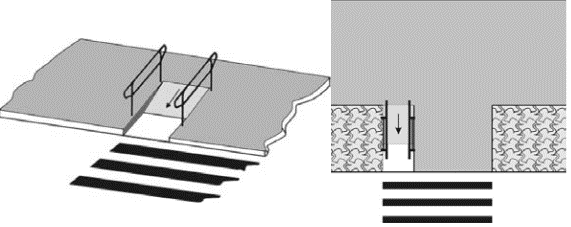 Рисунок 3.13 – Вариант размещения пандусов на отнесенных пешеходных переходах, располагаемых на перегонах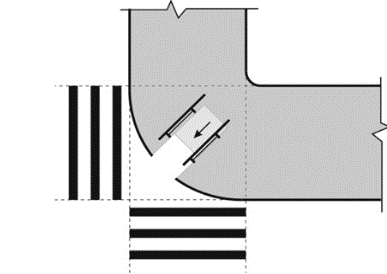 Рисунок 3.14 – Варианты размещения пандусов на пешеходных переходах, располагаемых по продолжению тротуара (пешеходной дорожки)При разнице высот между поверхностями тротуара и проезжей части а.д. более 0,015 м, наземные пешеходные переходы с двух сторон должны быть оборудованы бордюрными пандусами.При устройстве съездов с тротуара на транспортный проезд уклон должен быть не более 1:12, а около здания и в затесненных местах допускается увеличивать продольный уклон до 1:10 на протяжении не более 10 м. Бордюрные пандусы на пешеходных переходах должны полностью располагаться в пределах зоны, предназначенной для пешеходов, и не должны выступать на проезжую часть. Перепад высот в местах съезда на проезжую часть не должен превышать 0,015 м.Устройство пандусов не требуется в случае оборудования приподнятого пешеходного перехода.Регулируемые перекрестки должны быть оснащены средствами визуальной и звуковой индикации, отдельными от средств индикации, предназначенных для ТС.Тактильные средства, выполняющие предупредительную функцию на покрытии пешеходных путей на участке, следует размещать не менее чем за 0,8 м до объекта информации или начала опасного участка, изменения направления движения, входа и т.п. Ширина тактильной полосы принимается в пределах 0,5-0,6 м.На рисунке 3.15 показан пример наземного пешеходного перехода, оборудованного пандусным сходом и тактильной плиткой.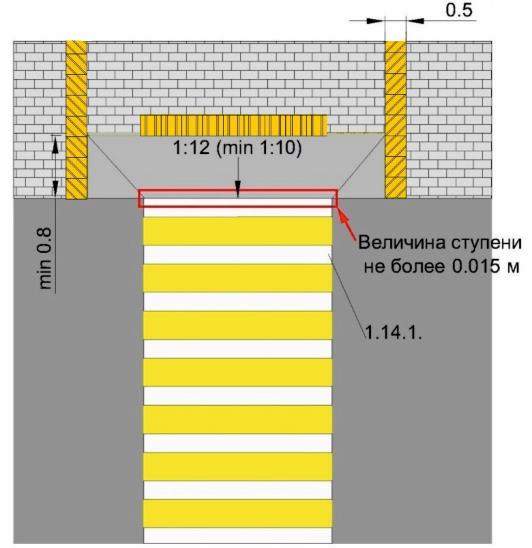 Рисунок 3.15 – Пример наземного пешеходного перехода, оборудованного пандусным сходом и тактильной плиткойУказатели должны соответствовать требованиям [49, 50].Ширина пешеходного пути через островок безопасности в местах перехода через проезжую часть должна быть не менее 3 м, длина – не менее 2 м.На пешеходных и транспортных коммуникациях для инвалидов с дефектами слуха должны быть установлены световые (проблесковые) маячки, сигнализирующие об опасном приближении (прибытии) ТС (поезд, автобус, троллейбус, трамвай, судно и др.) в темное время суток, сумерках и в условиях плохой видимости (дождь, туман, снегопад).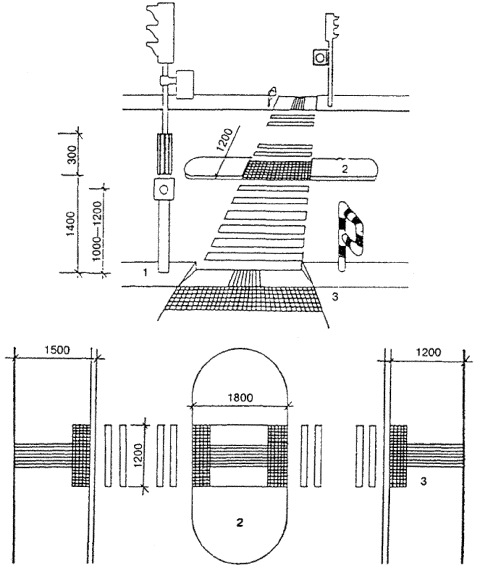 1 - светофор со звуковым маяком;2 - островок безопасности;3 - участки тротуара с рельефным покрытием.Рисунок 3.16 – Пример обустройства наземного пешеходного перехода с островком безопасности в центреРегулируемые наземные пешеходные переходыРегулируемые наземные пешеходные переходы следует оборудовать средствами светофорной сигнализации, имеющими дополнительные технические средства связи и информации (визуальные, звуковые и тактильные), обеспечивающие доступность и безопасность движения инвалидов и других МГН и выполняемые в соответствии с требованиями [26, 51 – 53], а в некоторых случаях – опорными стационарными реабилитационными устройствами по [54].На регулируемых наземных пешеходных переходах не допускается организация режимов работы СО с неполным регулированием (при котором пешеходные светофоры типов П.1, П.2 отсутствуют или сигнал транспортного светофора разрешает поворотное движение ТС с пересечением потока пешеходов, движущихся на разрешающий сигнал пешеходного светофора).Режим регулирования СО устанавливается таким образом, чтобы обеспечивалось достаточное время для беспрепятственного перехода инвалидами или другими МГН проезжей части а.д. с учетом их физических возможностей и особенностей планировки пешеходного перехода. Цифровые табло, предназначенные для информирования пешеходов о времени, оставшемся до окончания действия разрешающего сигнала светофора, следует приспосабливать по условиям видимости для людей с ослабленным зрением согласно [52]. На светофорных объектах, оборудованных вызывным устройством, рекомендуется использовать кнопку вызова круглого сечения диаметром не менее 25 мм. С учетом габаритов людей, передвигающихся в креслах-колясках, а также детей и людей невысокого роста вызывную кнопку размещают на опоре светофора или отдельно стоящей опоре на уровне 0,9 - 1,2 м от поверхности пешеходного пути. На светофорных объектах вызывная кнопка дублируется световыми, звуковыми и тактильными указателями согласно [26, 51, 52]. К дублирующим указателям относятся: - контрастное выделение поверхности, на которой размещается кнопка; - информационная табличка; - световые и звуковые индикаторы, подтверждающие факт срабатывания устройства; - тактильная стрелка, указывающая направление движения по пешеходному переходу.На пешеходных переходах, которыми регулярно пользуются слабовидящие и слепые люди, сигнал пешеходных светофоров рекомендуется дублировать звуковыми сигналами (рисунок 3.17).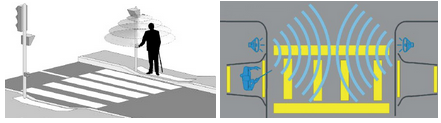 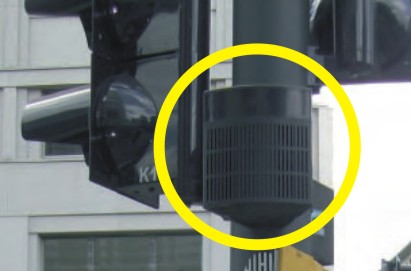 Рисунок 3.17 – Примеры размещения и направленности действия технических средств звуковой сигнализации на регулируемых пешеходных переходахДля слепоглухих пешеходов в качестве дублирующего сигнала светофора необходимо применять осязательный сигнал перехода, передаваемый посредством тактильного вибратора (рисунок 3.18), требования к которому установлены [26]. Тактильный вибратор располагают на высоте 0,9…1,2 м от уровня поверхности земли на специальной опоре высотой не менее 1,5 м, при этом само устройство и опора, на которой оно установлено, должны быть окрашены в цвета, контрастирующие с окружающим их фоном. Допускается установка тактильного вибратора на опоре светофора.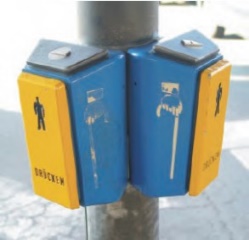 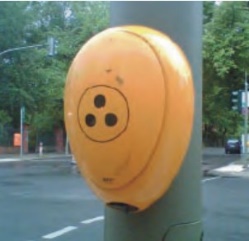 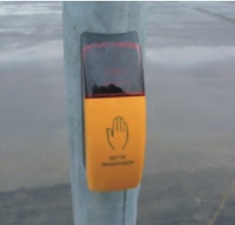 Рисунок 3.18 – Пример осязательного сигнала пешеходного переходаОсновные требования к остановочным пунктамРазмещение и обустройство о.п. осуществляется в соответствии [42].В случае возвышения о.п. над поверхностью тротуара или пешеходной дорожки, для людей, передвигающихся в кресле-коляске, при помощи опор на колесах и пешеходов с детской коляской, с обеих сторон посадочной площадки необходимо предусматривать пандусы (рисунок 3.19).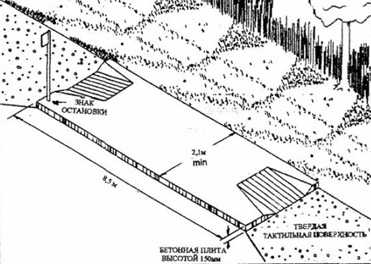 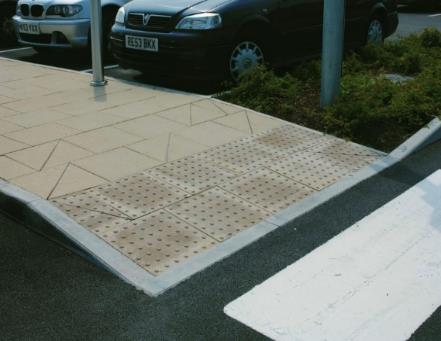 Рисунок 3.19 – Пример оборудования посадочной площадки пандусамиРазмеры площадки ожидания должны обеспечивать одновременное размещение на ней автопавильона и нахождение на ней пассажиров, пользующихся о.п. в пиковый период времени суток, из расчета не более 2 чел./м2. В зоне ожидания должны предусматриваться места для сидения инвалидов. Для инвалидов в креслах-колясках, в зоне ожидания следует предусматривать специальное место, с учетом габаритов кресла-коляски.Для инвалидов по зрению на остановочном пункте должны быть предусмотрены тактильные указатели, обеспечивающие их информацией об организации движения на маршруте: таблички, стенды, поверхности со схемой маршрута, а также с выпуклым текстом или текстом по Брайлю, дублирующие основную информацию (рисунок 3.20). 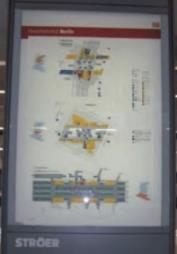 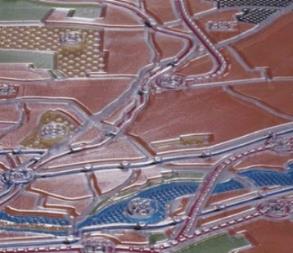 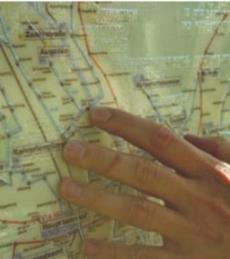 Рисунок 3.20 – Примеры выполнения тактильных указателей специального назначенияДля инвалидов по зрению дополнительно рекомендуется устанавливать звуковые устройства, оповещающие о прибытии ТС определенного маршрута, нахождении его на о.п. и отправлении.Для обеспечения доступности и безопасности движения инвалидов, освещение в темное время суток и в условиях плохой видимости должно предусматриваться на всех о.п. искусственное освещение.Основные требования к посадке в подвижной состав общественного транспортаТранспортные средства пассажирского транспорта должны быть оборудованы пандусами для доступа МГН. К основным проблемам по доступности общественного транспорта относятся (рисунок 3.21): - в автобусах очень большой угол пандуса, что приводит к трудностям в доступности транспорта;- подвижной состав останавливается далеко от бортового камня, что препятствует доступу на него со стороны представителей МГН. 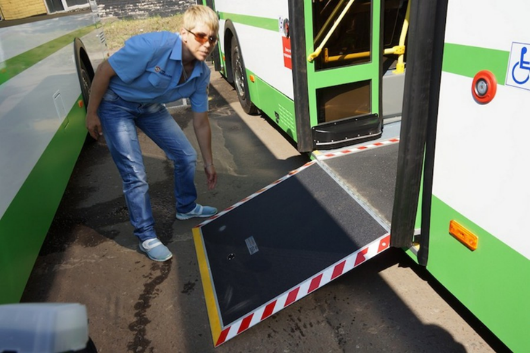 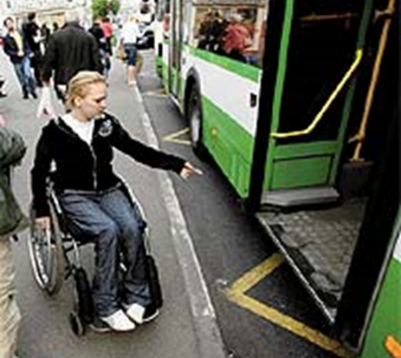 Рисунок 3.21 – Зазор между транспортным средством и бортовым камнем о.п.Во время нахождения внутри подвижного состава, не всегда имеется площадка где представитель МГН имеет возможность находиться не мешая другим пассажирам (рисунок 3.22).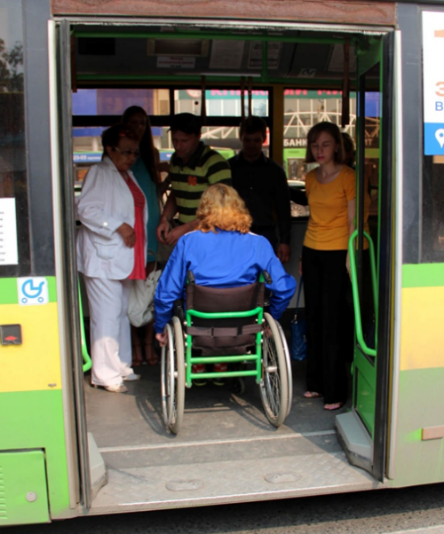 Рисунок 3.22 – Отсутствие площади для представителя МГН в подвижном составеДля обеспечения комфортной поездки в общественном транспорте, необходимо соблюдение стандарта [55] в котором содержатся необходимые сведения для оборудования подвижного состава такие как (рисунок 3.33): - оборудованы специально отведенными сидячими местами, а также площадками для размещения инвалидов, в том числе инвалидов в креслах-колясках;- оборудованы сидячими местами для сопровождающих инвалидов лиц;- пол в местах расположения кресел-колясок и зонах доступа к ним не должен иметь пандусов и ступенек.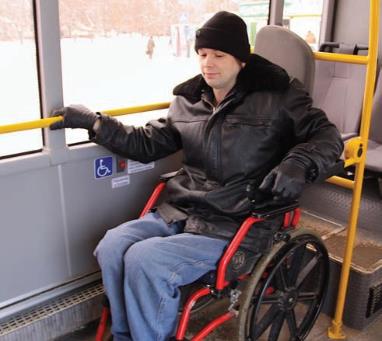 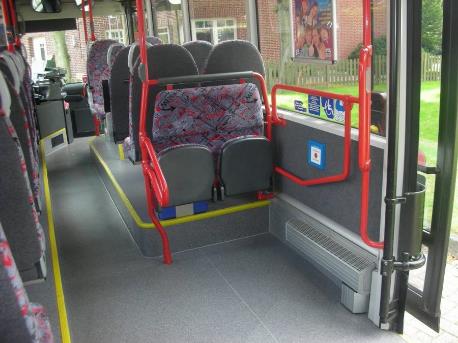 Рисунок 3.33 – Оборудование подвижного состава для комфортного перемещения МГН Основные требования к выходу из транспортного средстваПроцедура выхода из общественного транспорта будет обратной процедуре посадки в транспорт.Типовые схемы размещения и обустройства мест для стоянки (парковки) автомобилей инвалидов представлены на рисунках 3.34 –3.39.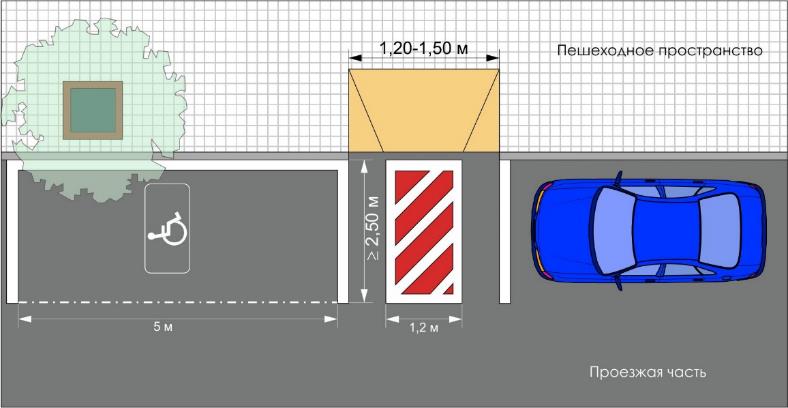 Рисунок 3.34 – Типовое оборудование парковочного места для МГН параллельно проезжей части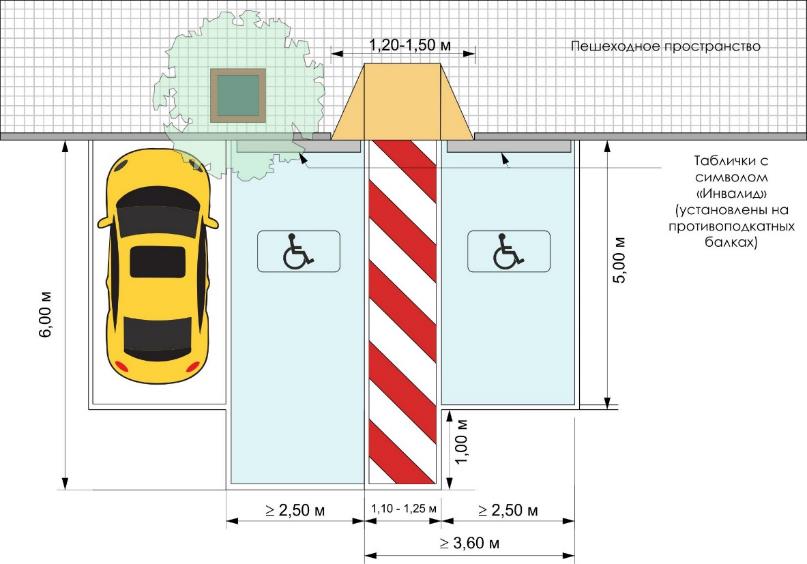 Рисунок 3.35 – Типовое оборудование парковочного места для МГН перпендикулярно проезжей части 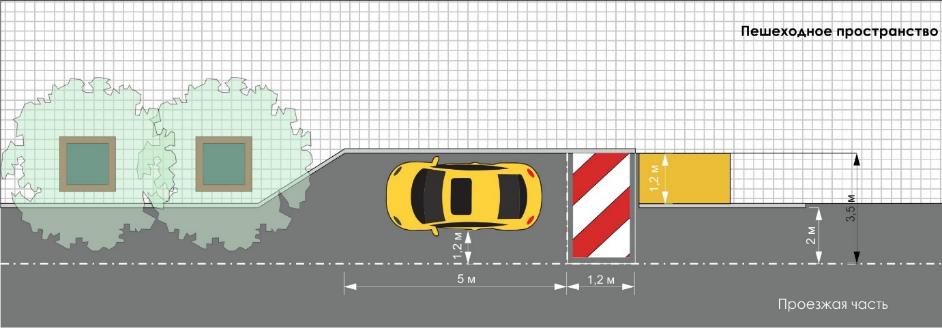 Рисунок 3.36– Типовое оборудование парковочного места для МГН параллельно проезжей части в кармане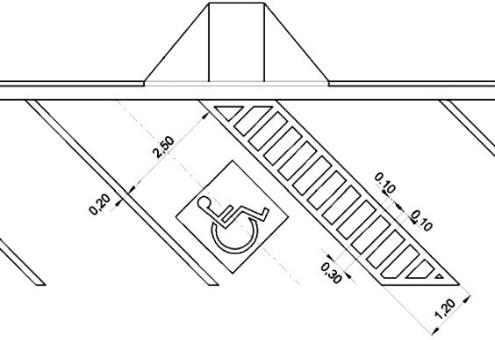 Рисунок 3.37 – Размещение места для инвалидов под углом 45о к тротуару (универсальный вариант)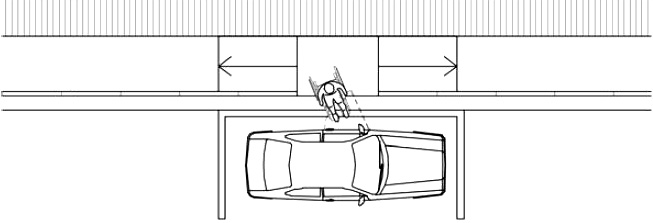 Рисунок 3.38 – Размещение места для инвалидов вдоль тротуара на левой стороне проезжей части а.д. с односторонним движением (применим в стесненных условиях для водителей-инвалидов)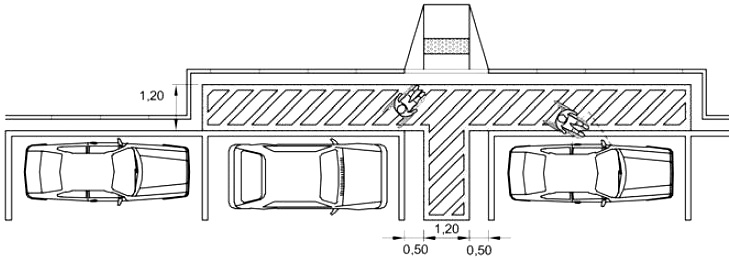 Рисунок 3.39 – Размещение места для инвалидов вдоль тротуара на левой стороне проезжей части а.д. с односторонним движением (применяется для водителей-инвалидов)Для обеспечения слабовидящих категорий МГН необходимо использовать в пешеходно-транспортной инфраструктуре типы тактильных указателей согласно [50] представлены на рисунке 3.40.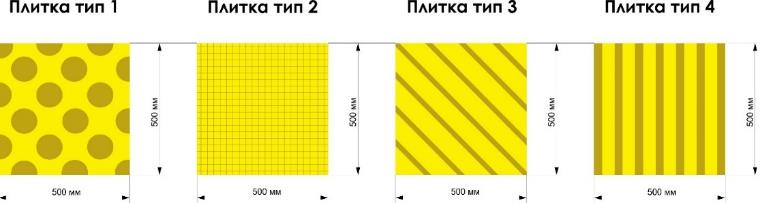 Рисунок 3.40. – Типы тактильных указателейПосадка слепых и слабовидящих категорий граждан предполагается через переднюю дверь (через среднюю дверь с использованием аппарели осуществляют посадку инвалида-колясочники) и указание тактильной плитки должно подводить к первой двери подвижного состава пассажирского транспорта. Также необходимо зону павильона оградить тактильной плиткой для информирования слепых и слабовидящих о направлении движения. Предложения по расположению тактильной плитки на остановочном пункте представлено на рисунке 3.41Для повышения доступности объектов транспортной инфраструктуры необходимо оборудование перекрестков пониженными бортами и тактильной плиткой. В зависимость от типа пересечений предлагается оборудование пешеходного перехода. Типы пересечений и их оборудование представлена на рисунках 3.42 - 3.44.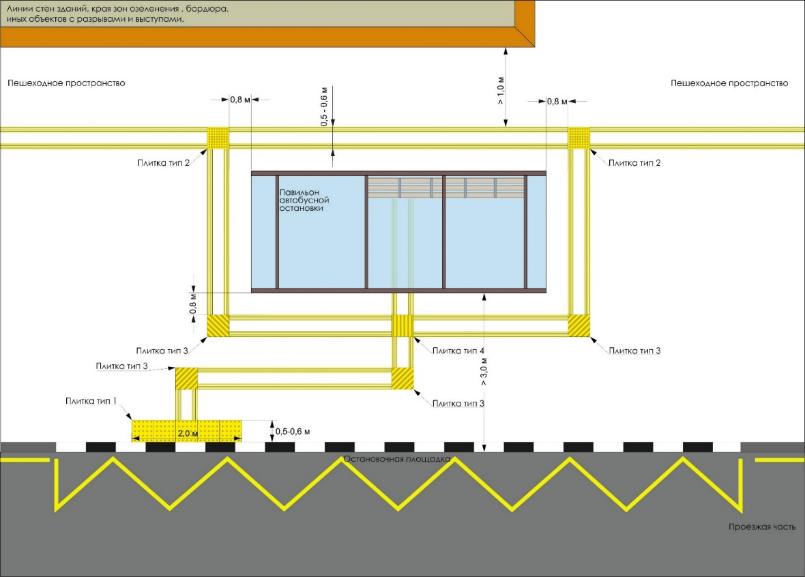 Рисунок 3.41 – Предложения по расположению тактильной плитки на остановочном пункте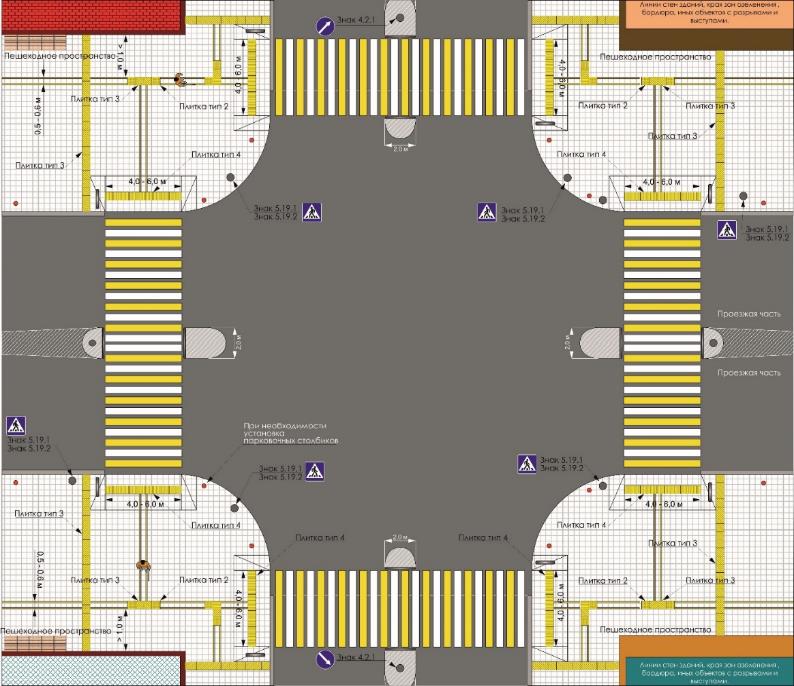 Рисунок 3.42 – Обустройство перекрестка с учетом требований МГН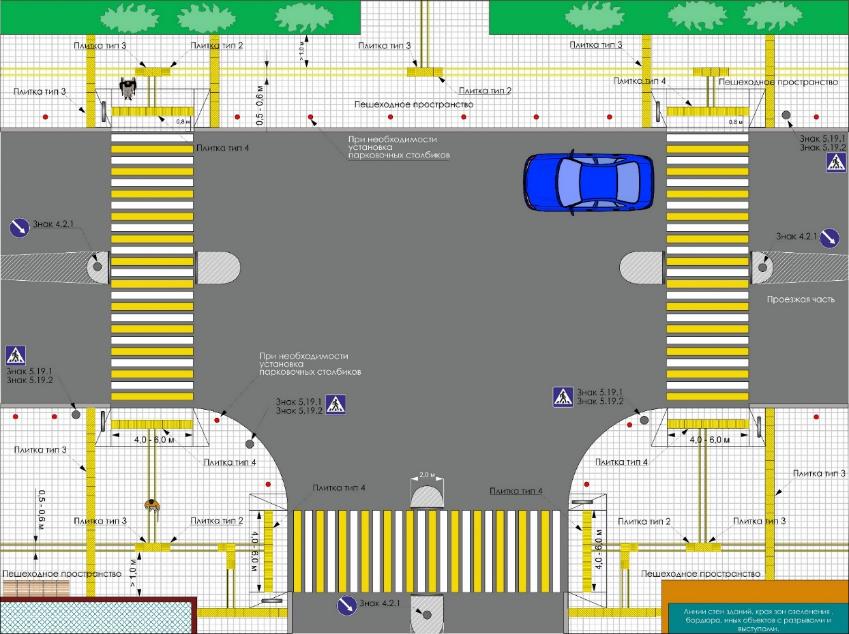 Рисунок 3.43 – Обустройство Т-образного перекрестка с учетом требований МГН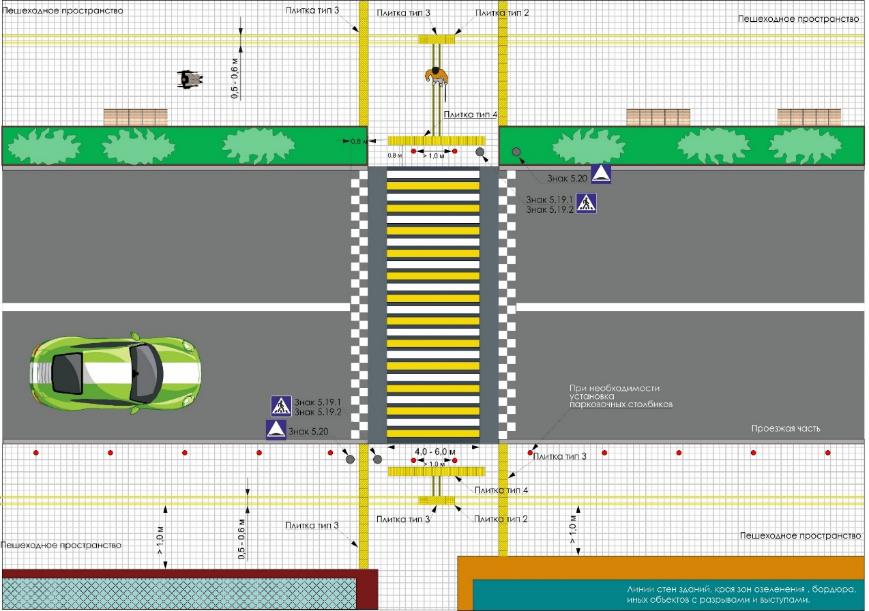 Рисунок 3.44 – Обустройство приподнятого пешеходного перехода с учетом требований МГН3.8 Обеспечение маршрутов безопасности движения детей к образовательным организациям          В рамках разработки мероприятий по повышению уровня БДД в Прибайкальском районе следует особое внимание уделить обеспечению безопасности в районе образовательных учреждений. Дети и подростки в силу возрастных особенностей не всегда способны оценить обстановку, распознать опасность, а в силу физиологических особенностей не так заметены для водителей, как взрослый человек.           Учитывая рассматриваемые факторы, организация и безопасность дорожного движения в районе образовательных учреждений, должна быть ориентирована на пассивную безопасность, направляющую движение к пешеходным переходам, ограничивающую от выхода на проезжую часть в неположенных местах, в том числе необходимо максимально информировать водителя об условиях движения в районе образовательных учреждений и на маршрутах движения детей от образовательных учреждений до дома или объектов массового посещений (стадионы, парки, спортивные площадки).          Для обеспечения должным уровнем БДД на пешеходных переходах предлагается реализация мероприятий, включающих как обязательный перечень применяемых элементов ОДД в соответствии с ГОСТ Р 52289-2004, так и индивидуальный в зависимости от сопутствующих условий движения и прочего.          Наиболее часто встречающийся тип применяется на двухполосных дорогах, по 1 полосе в каждую сторону.          В таблице 20 рассматриваемые мероприятия классифицированы и сгруппированы по элементам.Таблица 20 – Классификация по элементам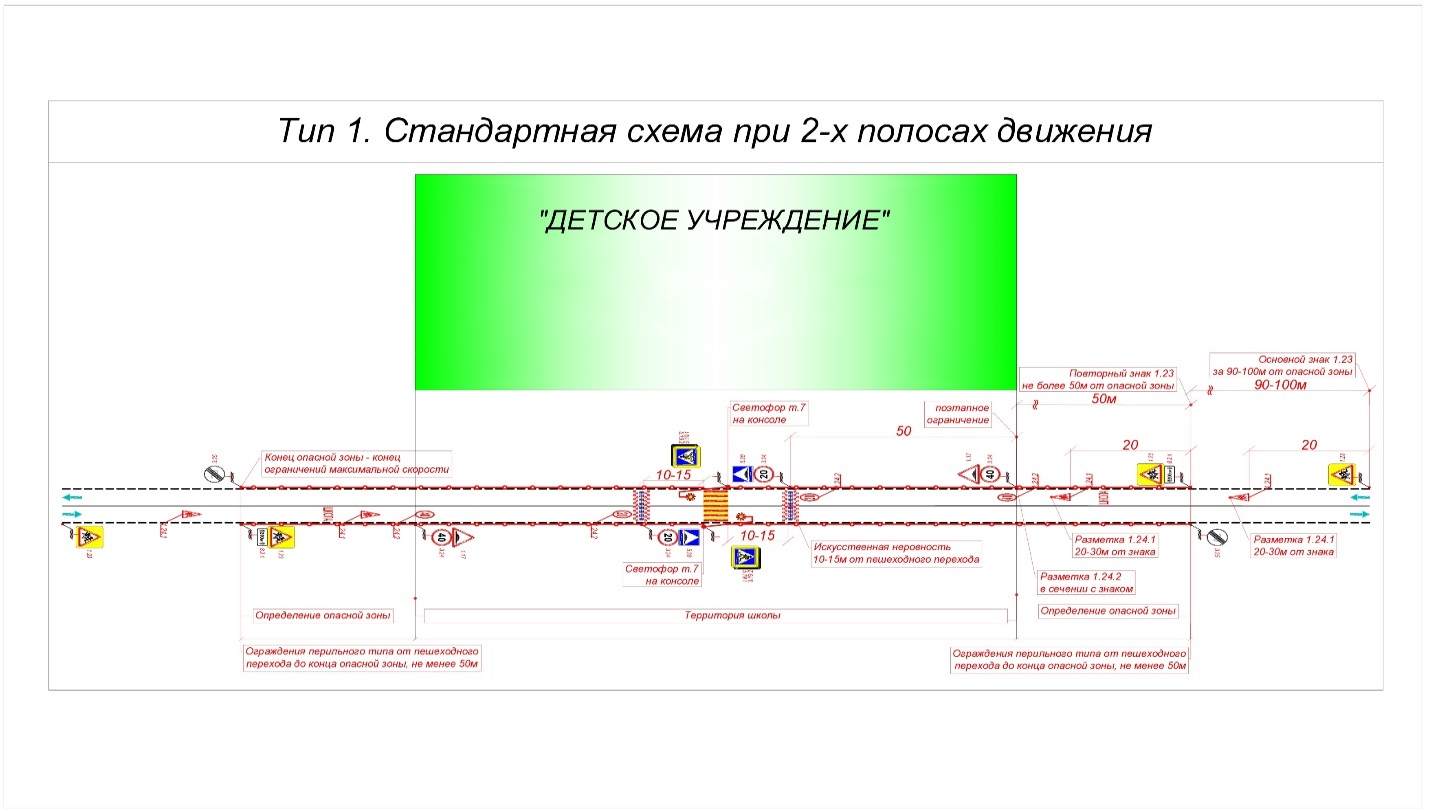 Рисунок 3.45 – Схема типового мероприятия №1 по обеспечению БДД в районе детских учреждений при условиях «1+1» полосами для движения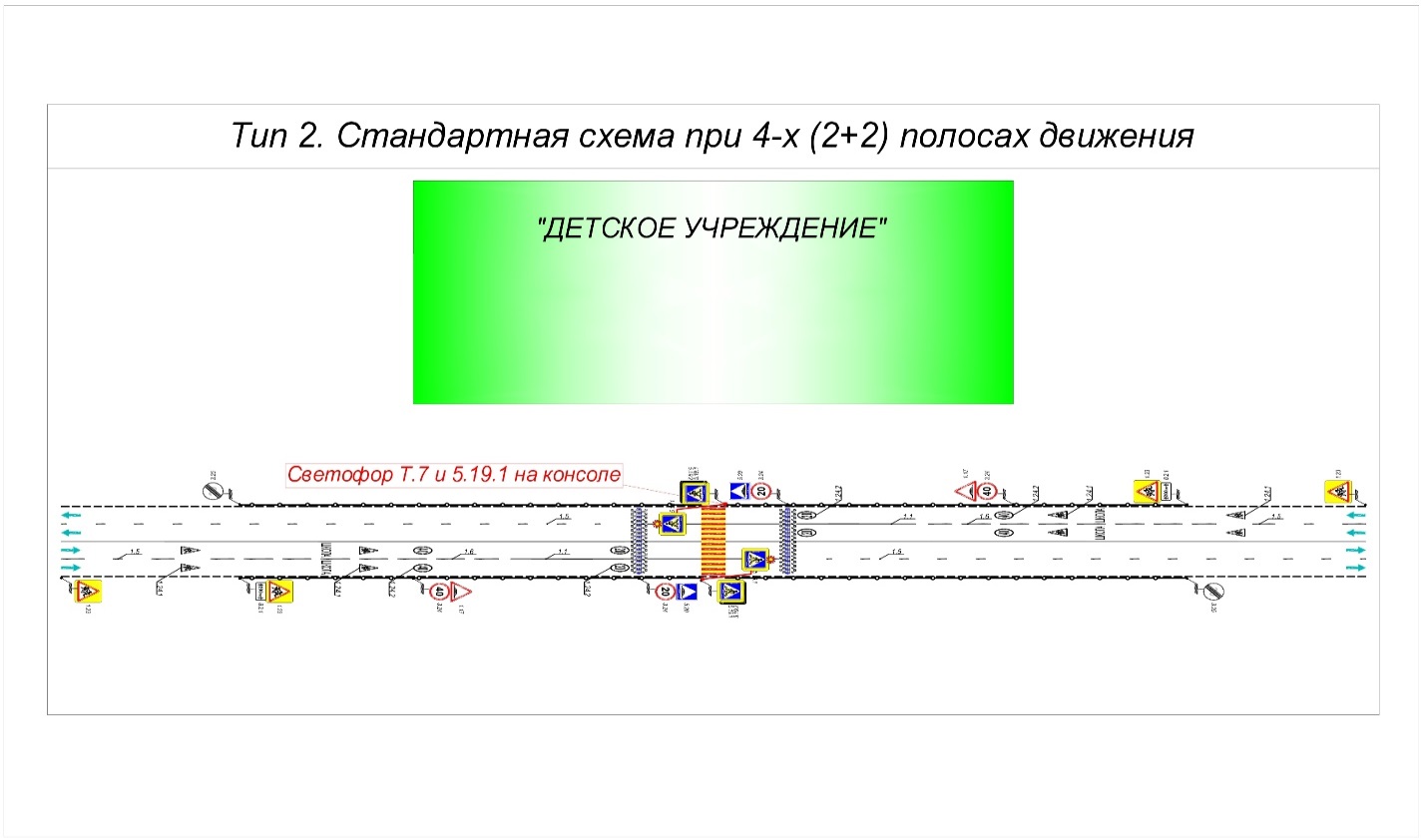 Рисунок 3.46– Схема типового мероприятия №2 по обеспечению БДД в районе детских учреждений при условиях «2+2» полосами для движенияДалее представлен перечень рекомендаций по применению элементов мероприятий:- установка дорожных знаков 5.19.1(2) «Пешеходный переход» повышенной информативности и дублирующего дорожного знака над проезжей частью 5.19.1 (дорожный знак 5.19.1 дублируется над проезжей частью, если переход проезжей части происходит через 2 и более полосы для движения транспортных средств в одном направлении согласно ГОСТ Р 52289-2004 [11]);-   устройство светофоров Т.7 над проезжей частью (рекомендуется установка в районе основного пешеходного перехода в районе общеобразовательного заведения, ограничение по количеству полос отсутствует, поэтому для 1 полосы устанавливается только светофор Т.7, а для 2-х полос вместе с дублирующим знаком 5.19.1);-    введение зоны поэтапного ограничения максимальной скорости движения до 20 км/ч и устройство искусственных неровностей с соответствующими дорожными знаками и разметкой или приподнятого пешеходного перехода (пониженный борт не требуется), позволяющего пешеходам двигаться в одном уровне по тротуару и пешеходному переходу, а транспортным средствам переезжать неровность в виде повышенного пешеходного перехода, так же возможно комбинировать оба метода;-    установка основных и повторных дорожных знаков 1.23 «Дети» с табличками 8.2.1 перед участками дорог, проходящими вдоль территорий детских учреждений или часто пересекаемыми детьми независимо от наличия пешеходных переходов (позволяет водителю вовремя получить информацию о возможности появления детей на проезжей части);-  устройство пешеходных ограждений у всех нерегулируемых наземных пешеходных переходах вдоль детских учреждений (согласно ГОСТ Р 52289-2004 не менее 50м);-  устройство желтого противоскользящего покрытия между линиями разметки 1.14.1 «Пешеходный переход»;-   для обеспечения доступности детских учреждений маломобильными группами населения необходима организация пониженного бортового камня (исключение составляют пешеходные переходы, на которых организованны повышенные пешеходные переходы)          Помимо организации дорожного движения, следует уделить особое внимание образовательной составляющей обучения детей и подростков, организовать кабинет ПДД или информационной стенд с брошюрами, составить план занятий, сформировать отряд юных инспекторов движения (ЮИД), уделять время изучению ПДД, определить наиболее безопасные маршруты движения от и к месту проживания, остановкам общественного транспорта, спортивным объектам и организованной группой (рекомендуется с участием ГИБДД) пройти эти маршруты, объяснить на практике ПДД на нерегулируемых и регулируемых пешеходных переходах, остановках общественного транспорта и т.д.4 Очередность реализации мероприятий по ОДДОчередность реализации мероприятий по развитию сети дорог и развитию общественного транспорта на территории Прибайкальского района представлена в таблице 21.Реализация мероприятий по ОДД предусматриваются в краткосрочной перспективе (до 2025 года).Таблица 21 – Мероприятия по развитию сети дорог на территории Прибайкальского района с указанием очередности сроков реализации5 Оценка требуемых объемов финансирования и эффективности мероприятий по ОДД Укрупненные объемы финансирования мероприятий по развитию сети дорог, общественного транспорта и по мероприятиям по ОДД на территории Прибайкальского района по периодам планирования представлены в таблице 22.Таблица 22 – Укрупненные объемы финансирования мероприятий по развитию сети дорог на территории Прибайкальского района по периодам планирования3676,928 млн. руб., в том числе:- на краткосрочную перспективу (2019-2025 г.) – 936,928 млн. руб.,- на среднесрочную перспективу (2019-2025 г.) – 140 млн. руб.,- на долгосрочную перспективу (2019-2025 г.) – 2600,0 млн. руб.Источники финансирования мероприятий по развитию сети дорог на территории Прибайкальского района представлены в таблице 23.Таблица 23 – Источники финансирования мероприятий на территории Прибайкальского районаЭффективность предлагаемых мероприятий определяется путем интегральной оценки эффективности отдельных программных мероприятий, при этом их результативность оценивается исходя из соответствия достигнутых результатов поставленной цели и значениям целевых индикаторов и показателей.Укрупненные капитальные вложения при реализации предлагаемых программных мероприятий в районе на период до 2035 года включительно приведены таблице 2.Социально-экономическая эффективность предлагаемых мероприятий составит около 1787 млн. рублей.6 Предложения по институциональным преобразованиям, совершенствованию нормативного правового, нормативно-технического, методического и информационного обеспечения деятельности в сфере ОДД на территории Прибайкальского районаДля реализации мероприятий, запланированных в рамках настоящей Программы, необходимо решение приоритетной задачи институциональных преобразований: формирование нормативной правовой базы, обеспечивающей взаимодействие различных органов власти (федеральных, региональных и местных), а также заинтересованных организаций, распределение их полномочий и ответственности при осуществлении деятельности в сфере проектирования, строительства, реконструкции объектов транспортной инфраструктуры на территории МО «Прибайкальский район» Республики Бурятия.Федеральный закон от 29 декабря 2017 года №443-ФЗ «Об организации дорожного движения в Российской Федерации и о внесении изменений в отдельные законодательные акты Российской Федерации» вступает в силу 29.12.2018 года.Во исполнение данного федерального закона органы местного самоуправления муниципальных районов, городских округов и городских поселений в области ОДД обязаны:осуществлять мониторинг дорожного движения на автомобильных дорогах общего пользования местного значения;разработать реестр парковок общего пользования на автомобильных дорогах общего пользования местного значения.Осуществление мониторинга дорожного движения, периодичность и правила проведения обследований дорожного движения на дорогах, порядок предоставления учетных сведений об основных параметрах дорожного движения будет устанавливается приказом Министерства транспорта РФ «Об утверждении Порядка мониторинга дорожного движения», который вступает в силу со дня вступления в силу Федерального закона от 29 декабря 2017 г. N 443-ФЗ «Об организации дорожного движения в Российской Федерации и о внесении изменений в отдельные законодательные акты Российской Федерации».В соответствии Федеральным законом от 29 декабря 2017 г. N 443-ФЗ решение о создании парковок общего пользования на территориях общего пользования в границах элемента планировочной структуры, застроенного многоквартирными домами, принимаются органами местного самоуправления в соответствии с утвержденной документацией по планировке территории, а также с учетом мнения собственников помещений в данных многоквартирных домах, расположенных на земельных участках, прилегающих к таким территориям общего пользования. Выявление и учет мнения собственников помещений в многоквартирных домах, а также установление границ элемента планировочной структуры осуществляется в порядке, предусмотренном муниципальными нормативными правовыми актами.Решения о создании парковок общего пользования в границах земельного участка, относящегося к общему имуществу собственников помещений в многоквартирном доме, принимаются в соответствии с жилищным законодательством и земельным законодательством.Наименование автомобильных дорогКатегория дорогиВ границах поселенийКол-во полос движенияАвтомобильные дороги федерального значенияАвтомобильные дороги федерального значенияАвтомобильные дороги федерального значенияАвтомобильные дороги федерального значенияР-258 «Байкал» Иркутск - Улан- Удэ - ЧитаIIIСП «Мостовское» СП «Таловское»СП «Татауровское»СП «Ильинское»2Автомобильные дороги регионального значенияАвтомобильные дороги регионального значенияАвтомобильные дороги регионального значенияАвтомобильные дороги регионального значенияУлан-Удэ – Турунтаево – Курумкан – Новый УоянIVСП «Турунтаевское»2Турунтаево – Острог – Покровка – ШергиноIVСП «Турунтаевское»2Подъезд от автомобильной дороги федерального значения Р-258 «Байкал» к станции ТаловкаIVСП «Таловское»2Подъезд от автомобильной дороги федерального значения Р-258 «Байкал» к с.ЮговоIVСП «Таловское»2Подъезд от автомобильной дороги федерального значения Р-258 «Байкал» к с.ТроицкоеIVСП «Таловское»2Подъезд от автомобильной дороги федерального значения Р-258 «Байкал» к с.ТаловкаIVСП «Таловское»2№Наименование объектаАдресобъектаПротяженность дороги( м)Ширина,мТиппокрытия1дорогас.Покровка, ул.Заречная8508Грунтовое2дорогас.Покровка, ул.Набережная500 8 Грунтовое 3дорогас.Бурдуково, ул.Октябрьская11008Грунтовое 4дорогас.Бурдуково, ул.Пристанскаяя6258Грунтовое 5дорогас.Бурдуково,ул.Заречная4708Грунтовое6дорогас.Кома ,ул.Романовская7098Асфальт7дорогас.Кома,ул.Партизанская4398Грунтовое8дорогас.Кома ул, Кирова5048Грунтовое9дорогас.Кома,ул.60 лет СССР2888Грунтовое10дорогас.Кома ул.Животноводческая2168Грунтовое11дорогас.Кома ул.Нагорная5288Грунтовое12дорогас.Кома, проулок Речной2738Грунтовое13дорогас.Кома, проулок Мостовой7148Грунтовое14дорогас.Кома, ул.Школьная3958Грунтовое15дорогас.Кома ул.Полевая6038Грунтовое16дорогас.Кома, ул.Прокопия Кирикова2038Грунтовое17дорогас.Итанца ,ул.Новая3228Асфальт18дорогас.Итанца,ул.Молодежная4228Асфальт19дорогас.Итанца ул.60 лет Октября3278Асфальт20дорогас.Итанца ул.Калашникова2338Асфальт21дорогас.Итанца ул.Комсомольская2318Асфальт22дорогас.Итанца,ул.Гладкова2478Асфальт23дорогас.Итанца, ул.Лесная2008Грунтовое24дорогас.Итанца, ул.Трактовая2328Асфальт25дорогас.Итанца,ул.Советская7178Асфальт26дорогас.Итанца,ул.Юбилейная7598Асфальт27дорогас.Итанца,ул.Советской Армии1638Грунтовое28дорогас.Итанца,ул.Первомайская2328Грунтовое29дорогас.Итанца, ул Октябрьская4718Асфальт30дорогас.Итанца, ул Рабочая2598Асфальт31дорогас.Итанца, ул.Кооперативная4598Грунтовое32дорогас.Итанца, ул.Гагарина2658Асфальт33дорогас.Итанца,Пр.Гаражный4658Асфальт34дорогас.Итанца,ул.Заречная5008Грунтовое35дорогас.Итанца,ул.Набережная3508Грунтовое36дорогас.Итанца,ул.Третьего Тысячелетия6178Грунтовое37дорогаС.Итанца ,ул.Строителей5118Грунтовое38дорогас.Лиственничное ул,Строителей2498Асфальт39дорогас.Лиственничное,ул.Солнечная1978Асфальт40дорогас.Лиственничное,ул.Заводская14838Асфальт41дорогас.Лиственничное,ул.Новая1938Асфальт42дорогас.Острог,ул.Набережная4008ГрунтовоеИТОГО:18921№Наименование объектаАдресобъектаПротяженность дороги( м)Ширина,мТиппокрытия1дорогас.Кома. ул.Коммунистическая32508Асфальт2дорогас.Острог, ул.Колхозная11258 Грунтовое 3дорогаС.Покровка, ул.Первомайская17508Грунтовое ИТОГО:6125ВСЕГО:25046№Наименование объектаАдресобъектаПротяженность дороги(км)Ширина,мТиппокрытия1дорогаул.им. Братьев Валуевич1,4Грунтовое2дорогамкр.Мед.склады0,2Грунтовое 3дорогамкр. Склады ГО1,6Грунтовое 4дорогаул.Павлова0,9Грунтовое 5дорогаул. Полевая0,35Грунтовое6дорогаул. Совхозная0,1Грунтовое7дорогаул. Солнечная0,3Грунтовое8дорогамкр. Курортный2,0Грунтовое9дорогамкр. Тепличный0,6Грунтовое10дорогамкр. Сосновый1,6Грунтовое11дорогапер.Строительный1,1Грунтовое13дорогапер.Октябрьский0,3Грунтовое14дорогамкр.Березовый3,8Грунтовое14дорогамкр.Западный1,1Грунтовое15дорогапер.Коммунистический0,25ГрунтовоеИТОГО:15,6№Наименование объектаАдресобъектаПротяженность дороги( км)Ширина,мТиппокрытия1дорогаул.Ленина, с.Мостовка2,5Асфальто-бетонное2дорогаул.Новая, с.Мостовка0,8Асфальто-бетонное 3дорогаул. Молодежная, с.Мостовка1,15Асфальто-бетонное 4дорогаул. Профсоюзная, с.Мостовка0,2Асфальто-бетонное 5дорогаул. Советская, с.Мостовка0,65Асфальто-бетонное е6дорогаул. Полевая, с.Мостовка0,3Асфальто-бетонное7дорогаул. Солнечная, с.Мостовка0,12Грунтовое8дорогаул. Строительная, с.Мостовка0,2Грунтовое9дорогаул. Северная, с.Мостовка0,2Грунтовое10дорогаул. Садовая, с.Мостовка0,15Грунтовое11дорогаул. Заречная, с.Мостовка0,35Грунтовое12дорогаул. Школьная, с.Мостовка0,3Грунтовое13дорогаул. Гаражная, с.Мостовка0,52Грунтовое14дорогаул. Зеленая, с.Мостовка1,66Грунтовое15дорогаул. Гагарина, с.Таловка1,9Грунтовое16дорогаул. Комарова, с.Таловка0,5Грунтовое17дорогаул. Солнечная, с.Таловка0,5Грунтовое18дорогапроезд с а/д М-55 до  с.Таловка0,5ГрунтовоеИТОГО:12,5№ п/пНаименование объектаАдрес объектаПротяженность дороги(м)Ширина,мТип покрытия1дорогас.Югово, ул.Новая3676Грунтовое2дорогас.Югово, ул.Молодежная5916 Грунтовое 3дорогас.Югово, ул.40 лет Победы27157Асфальт4дорогас.Югово, ул.40 лет Победы до ул.Молодежная2226Грунтовое 5дорогас.Югово, проулок 40 лет Октября2206Грунтовое6дорогас.Югово, подъезд № 1306Грунтовое7дорогас.Югово, подъезд № 24406Грунтовое   Итого:48551дорогас.Троицкое,ул.60 лет Октября30417Асфальт2дорогас.Троицкое, ул.Библиотечная3927Грунтовое3дорогас. Троицкое, ул.Набережная1657Грунтовое4дорогас.Троицкое, ул. Солнечная4537Грунтовое5дорогас. Троицкое, проулок 60 лет Октября до федеральной трассы1497Грунтовое6дорогас.Троицкое, ул.Набережная с ул. 60 лет Октября1657Грунтовое7дорогас.Троицкое, проулок 60 лет Октября до ул.Солнечная2397Грунтовое   Итого:46041дорогап/ст.Таловка, ул.Лазо12587Асфальт2дорогап/ст.Таловка, переулок Лазо3347Грунтовое3дорогап/ст.Таловка, ул.Садовая5837Асфальт4дорогап/ст.Таловка, ул.Привокзальная10097Асфальт5дорогап/ст.Таловка, переулок Мичуринский967Асфальт6дорогап/ст.Таловка, ул.Мичурина2807Асфальт7дорогап/ст.Таловка, ул.Первомайская11757Асфальт8дорогап/ст.Таловка, ул.Серова11487Асфальт9дорогап/ст.Таловка, ул.Комсомольская2757Асфальт10дорогап/ст.Таловка, ул.Советская2687Асфальт11дорогап/ст.Таловка, ул.Некрасова2487Грунтовая12дорогап/ст.Таловка, ул.Комарова2207Грунтовая13дорогап/ст.Таловка, мкр.Новый6057Грунтовая14дорогап/ст.Таловка, мкр.Солнечный4107Грунтовая15дорогап/ст.Таловка, ул.Гаражная2007Грунтовая16дорогап/ст.Таловка, ул.Соц.городок5127Асфальт    Итого:8621ВСЕГО:18080№ п.пНаименование объектаАдрес объектаПротяженность, кмШирина, мТиппокрытия1Дорогап. Татаурово, ул. Трактовая0,75 6асфальт№ п.пНаименование объектаАдрес объектаПротяженность, кмШирина, мТиппокрытия1Дорога п. Татаурово, ул. Первомайская 2,8   8асфальт№Наименование объектаАдресобъектаПротяженность дороги( км)Ширина,мТиппокрытия1дорогап.Татаурово, ул.Школьная1,6Асфальт2дорогап.Татаурово, ул. Новая0,8Асфальт3дорогап.Татаурово, ул. Молодежная0,220Асфальт4дорогап.Татаурово, ул. С/хозяйственная1,4Асфальт5дорогап.Татаурово, ул. Приозерная1,4Грунтовая6дорогап.Татаурово, ул. Механизаторская0,9Грунтовая7дорогап.Татаурово, ул. Подгорная6Грунтовая8дорогап.Татаурово, ул. Железнодорожная0,4Грунтовая9дорогап.Татаурово, мкр «Восточный»2,765Грунтовая10дорогап.Татаурово, ул. Строительная1,6Грунтовая11дорогап.Татаурово, ул. Береговая1,0Грунтовая12дорогап.Татаурово, ул. Полевая1,0Грунтовая13дорогап.Татаурово, ул. Сибирская1,0Грунтовая14дорогап.Татаурово, ул. Набережная1,0Грунтовая15дорогас.Старое Татаурово, ул.Юбилейная2,615Асфальт16дорогас.Старое Татаурово, ул. Энергетиков0,7Грунтовая17дорогас.Старое Татаурово, ул. Комсомольская0,8Грунтовая18дорогас.Старое Татаурово, местность «Загорушка ул. Центральная2,0Грунтовая19дорогас.Старое Татаурово, ДНТ «Березка» ул. Лесная0,9Грунтовая20дорогас.Старое Татаурово, ул. Путейская0,8Грунтовая21дорогас.Еловка, ул. Комарова2,0Грунтовая22дорогас.Еловка, ул. Школьная1,6Грунтовая23дорогас.Еловка, ул. Заречная2,0ГрунтоваяИТОГО:36,5№ п.п.НаименованиеПротяженность, кмПервый квартал0,6616 квартал0,52-квартал0,7Ул. 50 лет Октября1,19Ул. Байкальская0,46Ул. Березовая0,6Пер. Бородино0,34Ул. Гагарина0,494Ул. Горького 0,18Пер. Дорожный0,31Еловский участок0,43Ул. Заречная0,13Зеленый переулок0,12Ул. Калинина0,55Ул. Кирова0,18Ул. Комарова1Ул. Коммунальная0,3Ул. Коммунистическая0,6Ул. Комсомольская0,762Ул. Кооперативная0,65Ул. Крылова0,18Ул. КСМ0,1Ул. Лазо1,2Ул. Лесная0,49Ул. Механизаторов0,7Ул. Молодежная0,3Ул. Набережная0,8Ул. Некрасова0,18Ул. Оболенского1,15Ул. Патрахина0,875Ул. Пионерская0,28Ул. Подгорная0,276Подстанция0,1Ул. Полевая1,5Мкр. Полевой0,9Полевой переулок0,5Ул. Профсоюзная0,5Пер. Рабочий0,132-й речной переулок0,22Речной переулок0,3Ул. Российская0,5Ул. Рудничная0,35Ул. Советская1,6Советский переулок0,45Ул. Советской Армии0,395Ул. Солнечная0,3Ул. Сосновая1,2Ул. Спортивная0,36Ул. Таежная0,7Таежный переулок0,4Ул. Трактовая0,52Ул. Трудовая0,2Пер. Трудовой0,2Ул. Хлебозаводская0,735Черемшанский мкр.3,75Ул. Энергетиков0,45Ул. Юбилейная0,42Пер. Дорожный0,25Ул. Озерная0,65Мкр. Сосновый1Мкр. Заречный3,04Мкр. Трактовой0,95Ул. Чкалова с. Карымск0,95Ул. Полевая с. Карымск0,35Ул. Красной Зари с. Халзаново0,75Ул. Мелиораторов с. Халзаново0,45Ул. Ворошилова с. Иркилик1,023Ул. Комаровка с. Иркилик0,85Ул. Братьев Седуновых с. Иркилик0,55Ул. Школьная с. Иркилик0,55Ул. Садовая с. Иркилик0,18Ул. Новоселов с. Иркилик0,45Ул. Новая с. Засухино1,5Мкр. Трактовой0,98Мкр. Зеленый1,3автомобильная дорога Турунтаево - Карымск 1Населенные пунктыРасстояние до с.Кома, км (административного центра)С. Покровка16С. Бурдуково9С. Лиственичнное3С.Итанца2С.Острог2№ п.п.Наименование маршрутаПеревозчикОтправление из г.Улан-Удэ1Улан-Удэ – ИльинкаООО «Контакт-Авто» (670002, республика Бурятия, город Улан-Удэ, Октябрьская улица, 48г. Улан-Удэ, ул. Революции 1905 года, д352Улан-Удэ – Татауровог. Улан-Удэ, ул. Революции 1905 года, д353Улан-Удэ – ЕловкаООО «Тункаавтосервис» (671010, республика Бурятия, Тункинский район, село Кырен, Базарная улица, дом 2)г. Улан-Удэ, ул. Революции 1905 года, д354Улан-Удэ – ТурунтаевоООО «Байкал-Транс» (670034, г. Улан-Удэ, ул. Хоца Намсараева 7а, офис 20)г. Улан-Удэ, ул. Ботаническая 68/25Улан-Удэ – КомаООО «Байкал-Транс» (670034, г. Улан-Удэ, ул. Хоца Намсараева 7а, офис 20)г. Улан-Удэ, ул. Ботаническая 68/2Название муниципального образованияЧисленность населенияЗначение среднегодового суточного пассажиропотока (пасс./сутки)Прибайкальский район20 4181 146ПериодОбщее кол-во ДТПКол-во погибшихКол-во раненных2015 г.5828762016 г5217842017 г.571673Наименование территорииПеремещения на индивидуальном транспортеПеремещения на индивидуальном транспортеПеремещения на индивидуальном транспортеНаименование территорииКол-во перемещений в суткиСреднее время поездки, минСредняя длина, кмПрибайкальский район1 97846,61452,010Наименование территорииПеремещения на общественном транспортеПеремещения на общественном транспортеПеремещения на общественном транспортеНаименование территорииКол-во перемещений в суткиСреднее время поездки, минСредняя длина, кмПрибайкальский район1 15387,07366,107№Целевые показателиЗначение целевых показателей№Целевые показателина расчетный срок - 2035 год1Протяженность автомобильных дорог общего пользования местного значения, подлежащих капитальному ремонту и ремонту, км64,4632Сокращение среднего времени поездки на личном автомобильном транспорте на, %.14,3 %3Сокращение среднего времени поездки на пассажирском транспорте общего пользования, %.10,7 %Целевые показатели и индикаторыСценарииСценарииСценарииСценарииСценарииСценарииСценарииЦелевые показатели и индикаторы2018 год2019-2025 годы2019-2025 годы2026-2030 годы2026-2030 годы2031-2035 годы2031-2035 годыЦелевые показатели и индикаторыКалибро-вочный расчетПесси-мистичный сценарийУмеренно-опти-мистический сценарийПесси-мистичный сценарийУмеренно-опти-мистический сценарийПесси-мистичный сценарийУмеренно-опти-мистический сценарийобщий объем передвижений на транспорте, пасс./ч3 0123 0263 0453 0433 0563 1283 131объем передвижений на ОТ, пасс./ч1 1461 1071 0941 1531 1311 2641 153объем передвижений на ИТ, пасс./ч1 8661 9191 9511 8901 9251 8641 978доля передвижений на общественном транспорте, %;0,3800,3660,3590,3790,3700,4040,368доля передвижений на ИТ,%;0,6200,6340,6410,6210,6300,5960,632среднее время реализации корреспонденции на ОТ, мин.78,64889,0487,87092,7988,80693,3387,073среднее время реализации корреспонденции на ИТ, мин.43,45246,7845,56048,6547,12551,0746,614средняя дальность поездки на ОТ, км59,50663,0962,4364,0962,6766,0066,11средняя дальность поездки на ИТ, км51,63552,5052,4352,7252,5853,3052,01№МероприятияСроки реализацииМероприятия по развитию сети дорогМероприятия по развитию сети дорогМероприятия по развитию сети дорогАвтомобильные дороги федерального и регионального значения (в рамках БКД)Автомобильные дороги федерального и регионального значения (в рамках БКД)Автомобильные дороги федерального и регионального значения (в рамках БКД)1Реконструкция автомобильной дороги Р-258 "Байкал" Иркутск-Улан-Удэ-Чита, г.Улан-УдэНет данных2Строительство и реконструкция автомобильной дороги федерального значения А-340 «Улан-Удэ - Кяхта - граница с Монголией»Нет данных3Реконструкция автомобильной дороги  «Улан-Удэ – Турунтаево – Курумкан – Новый Уоян»Нет данныхАвтомобильные дороги местного значения (в рамках БКД)Автомобильные дороги местного значения (в рамках БКД)Автомобильные дороги местного значения (в рамках БКД)1Ремонт. с. Турунтаево. ул. Профсоюзная2019 год2Ремонт. с. Турунтаево, ул. Полевая2019 год3Ремонт. с. Турунтаево, ул. Калинина2019 год4Ремонт. Ул. Чкалова с. Карымск2019 год5Ремонт. с. Ильинка ул. Пионерская2020 год6Ремонт. с. Итанца, ул. Гладкова2020 год7Ремонт. ст. Татаурово, ул. Приозерная2020 год8Ремонт. с. Ильинка, ул. Павлова2020 год9Ремонт. с. Ильинка, ул. Тепличная2020 год10Капитальный ремонт. с. Ильинка, ул. Санаторная2020 год11Капитальный ремонт. с. Ильинка, ул. им. Братьев Валуевич2020 год12Капитальный ремонт. с. Ильинка, ул. Профсоюзная2020 год13Капитальный ремонт. с. Ильинка, ул. Железнодорожная2020 год14Капитальный ремонт. с. Ильинка, ул. Залинейная2020 год15Капитальный ремонт. с. Ильинка, ул. Селенгинская2020 год16Капитальный ремонт. с. Ильинка, ул. Строительная2021 год17Капитальный ремонт. с. Ильинка, ул. Совхозная2021 год18Капитальный ремонт. Подъезд от федеральной автомобильной дороги "Байкал" к станции Таловка2021 год19Капитальный ремонт. Подъезд от федеральной автомобильной дороги "Байкал" к водолечебнице Ильинка2021 год20Капитальный ремонт. Автомобильная дорога Турунтаево - Карымс2021 год21Капитальный ремонт. с. Югово ул. 40л Победы2021 год22Капитальный ремонт. с. Еловка, ул. Школьная2021 год23Капитальный ремонт. с. Халзаново, ул. Мелиораторов 2021 год24Капитальный ремонт. ст. Татаурово, ул. Новая2022 год25Капитальный ремонт. ст. Татаурово, ул. Железнодорожная, от дома № 70 до д. №982022 год26Капитальный ремонт. с. Ильинка, ул. Клубная2022 год27Капитальный ремонт. с. Ильинка, ул. Солнечная2022 год28Капитальный ремонт. с. Ильинка, ул. им. Жерлова Г. К.2022 год29Капитальный ремонт. с. Ильинка, ул. Заводская2022 год30Капитальный ремонт. с. Ильинка, мкр. Курортный2022 год31Капитальный ремонт. ст. Таловка, ул. Привокзальная2022 год32Капитальный ремонт. ст. Таловка, ул. Мичурина2022 год33Капитальный ремонт. ст. Таловка, ул. Садовая2022 год34Капитальный ремонт. ст. Таловка, ул. Железнодорожная2022 год35Капитальный ремонт. ст. Таловка, ул. Комсомольская2022 год36Капитальный ремонт. с. Троицкое, ул. Солнечная2022 год37Капитальный ремонт. с. Троицкое, ул. Набережная2022 год38Капитальный ремонт. с. Таловка, ул. Гагарина2022 год39Капитальный ремонт. с. Иркилик, ул. Ворошилова2022 год40Капитальный ремонт. с. Иркилик, ул. Комаровка   2022 год41Капитальный ремонт. с. Иркилик, ул. Комаровка   2023 год42Капитальный ремонт. с. Иркилик, мкр. Трактовой 2023 год43Капитальный ремонт. с. Иркилик, мкр. Зеленый 2023 год44Капитальный ремонт. с. Турунтаево, ул. Лесная 2023 год45Капитальный ремонт. с. Турунтаево, ул. Солнечная2023 год46Капитальный ремонт. с. Турунтаево, ул. Сосновая2023 год47Капитальный ремонт. с. Турунтаево, ул. Трактовая2023 год48Капитальный ремонт. с. Турунтаево, ул. Хлебозаводская2023 год49Капитальный ремонт. с. Турунтаево, мкр. Черемшанский2023 год50Капитальный ремонт. с. Турунтаево, мкр. Черемшанский2023 год51Капитальный ремонт. с. Турунтаево, ул. Энергетиков2024 год52Капитальный ремонт. с. Турунтаево, ул. Озерная2024 год53Капитальный ремонт. с. Турунтаево, мкр. Сосновый2024 год54Капитальный ремонт. с. Турунтаево, мкр. Заречный2024 год55Капитальный ремонт. с. Кома, ул. Полевая2024 год56Капитальный ремонт. с. Итанца, ул. Лесная2024 год57Капитальный ремонт. с. Итанца, ул. Первомайская2024 год58Капитальный ремонт. с. Итанца, ул. Кооперативная2024 год59Капитальный ремонт. с. Итанца, ул. Строителей2024 год60Капитальный ремонт. с. Лиственичное, ул. Заводская2024 год61Капитальный ремонт. с. Турунтаево, ул. Рудничная2024 год62Капитальный ремонт. с. Ильинка, ул. Старкова2024 год63Ремонт. Подъезд от федеральной автомобильной дороги "Байкал" к станции Таловка64Ремонт. Подъезд от федеральной автомобильной дороги "Байкал" к с.Югово65Ремонт. Подъезд от федеральной автомобильной дороги "Байкал" к с.Троицкое66Ремонт. Подъезд от федеральной автомобильной дороги "Байкал" к с.Таловка67Ремонт. Подъезд от федеральной автомобильной дороги "Байкал" к водолечебнице Ильинка68Ремонт. Автомобильная дорога Турунтаево - Карымск69Ремонт. с. Югово ул. 40л ПобедыНазвание мероприятияАдрес1 Канализирование транспортных потоков на площадях и перекресткахс. Мостовка, пересечение местной дороги и автомобильной дороги Р258;с. Троицкое, пересечение местной дороги и автомобильной дороги Р258;с. Ильинка, пересечение Коммунистической улицы и Октябрьской улицы;пересечение автомобильной дороги 81К-019 и объездной дороги мимо Турунтаево;пересечение автомобильной дороги из СТ Сосна и объездной дороги мимо Турунтаево;с. Ангир, пересечение автомобильной дороги 81К-001 и Центральной улицы2 Ограничение максимальной скорости движения перед нерегулируемыми пешеходными переходами вне населенных пунктов с применением шумовых полосс. Мостовка, пешеходный переход  между остановками на автомобильной дороге Р258;с. Таловка, пешеходный переход  между остановками на автомобильной дороге Р258;с. Югово, пешеходный переход  между остановками на автомобильной дороге Р258;пос. Таловка, пешеходный переход  между остановками на автомобильной дороге Р258;с. Троицкое, пешеходный переход  между остановками на автомобильной дороге Р258;с. Троицкое, пешеходный переход  между остановками на автомобильной дороге Р258 рядом с Солнечной улицей;с. Троицкое, пешеходный переход  между остановками на автомобильной дороге Р258 рядом с улицей 60 лет СССР;с. Ильинка, между остановками «Детский санаторий»;с. Ильинка, рядом с д. 200 по Октябрьской улице;с. Старое Татаурово, между остановками «Местность Загорушка»;с. Еловка, рядом с часовней3 Обустройство пешеходных переходов вблизи образовательных учреждений дорожными знаками повышенной информативности, пешеходными ограждениями, дорожными неровностями, дорожной разметкой и транспортными светофорами типа Т.7 с. Троицкое, улица 60 лет Октября, напротив д. 129;с. Ильинка, Октябрьская улица, напротив д. 172А;пос. Татаурово, Школьная улица, напротив д. 21;с. Старое Татаурово, Юбилейная улица, напротив д. 4 по Комсомольской улице;с. Кома, Коммунистическая улица, напротив д. 67А;с. Турунтаево, улица 50 лет Октября, напротив д. 9;с. Турунтаево, улица Ленина, напротив д. 63;с. Турка, Октябрьская улица, напротив д. 304 Обустройство мест с ограниченной видимостью дорожными знаками, дорожными зеркалами. По возможности – создание нормативного треугольника видимостиавтомобильная дорога к пос. Золотой Ключ, расстояние от автомобильной дороги 81К-001 – 5,4 км;автомобильная дорога к пос. Золотой Ключ, расстояние от автомобильной дороги 81К-001 – 7,4 км;автомобильная дорога к пос. Золотой Ключ, расстояние от автомобильной дороги 81К-001 – 16 км;автомобильная дорога к пос. Золотой Ключ, расстояние от автомобильной дороги 81К-001 – 21 км;автомобильная дорога к пос. Золотой Ключ, расстояние от автомобильной дороги 81К-001 – 23 км;автомобильная дорога 81К-001, расстояние от Турунтаево в сторону Улан-Удэ – 20 км;автомобильная дорога 81К-001, расстояние от Турунтаево в сторону Улан-Удэ – 21 км;автомобильная дорога к СТ Сосна, расстояние от Турунтаево – 19 км;автомобильная дорога Р258, расстояние от Улан-Удэ  – 29 км;автомобильная дорога Р258, расстояние от Улан-Удэ  – 30 км;автомобильная дорога Р258, расстояние от Улан-Удэ  – 30,5 км;автомобильная дорога Р258, расстояние от Улан-Удэ  – 31 км;автомобильная дорога Р258, расстояние от Улан-Удэ  – 31,4 км5 Оборудование железнодорожного переезда дорожными знаками, дорожной разметкой и транспортными светофорами по ГОСТ Р 52289-2004 и межпутевым резино-кордовым покрытиемж/д переезд в с. МостовкаДорожные знаки5.19.1(2) «Пешеходный переход» - 4 шт.1.23 «Дети» - 4 шт.8.2.1 «Зона действия» - 2 шт.5.20 «Искусственная неровность» - 2 шт.1.17 «Искусственная неровность» - 2 шт.3.24 «Ограничение максимальной скорости» 20, 40 – 4 шт.3.25 «Конец ограничения максимальной скорости» 20 – 2 шт.Дорожная разметка1.25 Обозначение искусственной неровности – 2 шт.1.14.1 Обозначение зоны пешеходного перехода с противоскользящим (желтым) дублирующим покрытием – 1 шт.Дорожная разметка, дублирующая знаки 1.23, 3.24 – 8 шт.Надпись «ШКОЛА» -2 шт.Светофоры Т.7С обеих сторон по ближайшей по ходу движения границе пешеходного перехода, над серединой полосы попутного движения – 2 шт.Пешеходные огражденияНа подходах к пешеходному переходу со всех сторон не менее 50мИскусственные неровностиС обоих сторон пешеходного перехода№МероприятияСроки реализацииМероприятия по развитию сети дорог Мероприятия по развитию сети дорог Мероприятия по развитию сети дорог Автомобильные дороги федерального и регионального значения (в рамках БКД)Автомобильные дороги федерального и регионального значения (в рамках БКД)Автомобильные дороги федерального и регионального значения (в рамках БКД)1Реконструкция автомобильной дороги Р-258 "Байкал" Иркутск-Улан-Удэ-Чита, г.Улан-УдэНет данных2Строительство и реконструкция автомобильной дороги федерального значения А-340 «Улан-Удэ - Кяхта - граница с Монголией»Нет данных3Реконструкция автомобильной дороги регионального значения «Улан-Удэ – Турунтаево – Курумкан – Новый Уоян»Нет данныхАвтомобильные дороги местного значения (в рамках БКД)Автомобильные дороги местного значения (в рамках БКД)Автомобильные дороги местного значения (в рамках БКД)1Ремонт. с. Турунтаево. ул. Профсоюзная2019 год2Ремонт. с. Турунтаево, ул. Полевая2019 год3Ремонт. с. Турунтаево, ул. Калинина2019 год4Ремонт. Ул. Чкалова с. Карымск2019 год5Ремонт. с. Ильинка ул. Пионерская2020 год6Ремонт. с. Итанца, ул. Гладкова2020 год7Ремонт. ст. Татаурово, ул. Приозерная2020 год8Ремонт. с. Ильинка, ул. Павлова2020 год9Ремонт. с. Ильинка, ул. Тепличная2020 год10Капитальный ремонт. с. Ильинка, ул. Санаторная2020 год11Капитальный ремонт. с. Ильинка, ул. им. Братьев Валуевич2020 год12Капитальный ремонт. с. Ильинка, ул. Профсоюзная2020 год13Капитальный ремонт. с. Ильинка, ул. Железнодорожная2020 год14Капитальный ремонт. с. Ильинка, ул. Залинейная2020 год15Капитальный ремонт. с. Ильинка, ул. Селенгинская2020 год16Капитальный ремонт. с. Ильинка, ул. Строительная2021 год17Капитальный ремонт. с. Ильинка, ул. Совхозная2021 год18Капитальный ремонт. Подъезд от федеральной автомобильной дороги "Байкал" к станции Таловка2021 год19Капитальный ремонт. Подъезд от федеральной автомобильной дороги "Байкал" к водолечебнице Ильинка2021 год20Капитальный ремонт. Автомобильная дорога Турунтаево - Карымс2021 год21Капитальный ремонт. с. Югово ул. 40л Победы2021 год22Капитальный ремонт. с. Еловка, ул. Школьная2021 год23Капитальный ремонт. с. Халзаново, ул. Мелиораторов 2021 год24Капитальный ремонт. ст. Татаурово, ул. Новая2022 год25Капитальный ремонт. ст. Татаурово, ул. Железнодорожная, от дома № 70 до д. №982022 год26Капитальный ремонт. с. Ильинка, ул. Клубная2022 год27Капитальный ремонт. с. Ильинка, ул. Солнечная2022 год28Капитальный ремонт. с. Ильинка, ул. им. Жерлова Г. К.2022 год29Капитальный ремонт. с. Ильинка, ул. Заводская2022 год30Капитальный ремонт. с. Ильинка, мкр. Курортный2022 год31Капитальный ремонт. ст. Таловка, ул. Привокзальная2022 год32Капитальный ремонт. ст. Таловка, ул. Мичурина2022 год33Капитальный ремонт. ст. Таловка, ул. Садовая2022 год34Капитальный ремонт. ст. Таловка, ул. Железнодорожная2022 год35Капитальный ремонт. ст. Таловка, ул. Комсомольская2022 год36Капитальный ремонт. с. Троицкое, ул. Солнечная2022 год37Капитальный ремонт. с. Троицкое, ул. Набережная2022 год38Капитальный ремонт. с. Таловка, ул. Гагарина2022 год39Капитальный ремонт. с. Иркилик, ул. Ворошилова2022 год40Капитальный ремонт. с. Иркилик, ул. Комаровка   2022 год41Капитальный ремонт. с. Иркилик, ул. Комаровка   2023 год42Капитальный ремонт. с. Иркилик, мкр. Трактовой 2023 год43Капитальный ремонт. с. Иркилик, мкр. Зеленый 2023 год44Капитальный ремонт. с. Турунтаево, ул. Лесная 2023 год45Капитальный ремонт. с. Турунтаево, ул. Солнечная2023 год46Капитальный ремонт. с. Турунтаево, ул. Сосновая2023 год47Капитальный ремонт. с. Турунтаево, ул. Трактовая2023 год48Капитальный ремонт. с. Турунтаево, ул. Хлебозаводская2023 год49Капитальный ремонт. с. Турунтаево, мкр. Черемшанский2023 год50Капитальный ремонт. с. Турунтаево, мкр. Черемшанский2023 год51Капитальный ремонт. с. Турунтаево, ул. Энергетиков2024 год52Капитальный ремонт. с. Турунтаево, ул. Озерная2024 год53Капитальный ремонт. с. Турунтаево, мкр. Сосновый2024 год54Капитальный ремонт. с. Турунтаево, мкр. Заречный2024 год55Капитальный ремонт. с. Кома, ул. Полевая2024 год56Капитальный ремонт. с. Итанца, ул. Лесная2024 год57Капитальный ремонт. с. Итанца, ул. Первомайская2024 год58Капитальный ремонт. с. Итанца, ул. Кооперативная2024 год59Капитальный ремонт. с. Итанца, ул. Строителей2024 год60Капитальный ремонт. с. Лиственичное, ул. Заводская2024 год61Капитальный ремонт. с. Турунтаево, ул. Рудничная2024 год62Капитальный ремонт. с. Ильинка, ул. Старкова2024 год63Ремонт. Подъезд от федеральной автомобильной дороги "Байкал" к станции Таловка2019 год64Ремонт. Подъезд от федеральной автомобильной дороги "Байкал" к с.Югово2019 год65Ремонт. Подъезд от федеральной автомобильной дороги "Байкал" к с.Троицкое2019 год66Ремонт. Подъезд от федеральной автомобильной дороги "Байкал" к с.Таловка2019 год67Ремонт. Подъезд от федеральной автомобильной дороги "Байкал" к водолечебнице Ильинка2019 год68Ремонт. Автомобильная дорога Турунтаево - Карымск2019 год69Ремонт. с. Югово ул. 40л Победы2019 год70Ремонт объездной дороги2030 годИскусственные дорожные сооруженияИскусственные дорожные сооруженияИскусственные дорожные сооружения71Строительство мостового перехода через реку Селенга в районе с. Татаурово2035 годМероприятия по развитию транспорта общего пользованияМероприятия по развитию транспорта общего пользованияМероприятия по развитию транспорта общего пользования72Строительство автостанции в с. Турунтаево2035 год73Приобретение подвижного состава пассажирского транспорта74Внедрение единой электронной транспортной карты2030 год75Обустройство павильонов ожидания на промежуточных остановочных пунктахСроки реализацииУкрупненные объемы финансирования мероприятий по развитию сети дорог и общественного транспорта, млн. руб.Укрупненные объемы финансирования мероприятий по ОДД, млн. руб.2019-2025 годы936,9285,252026-2030 годы140-2031-2035 годы2600-ИТОГО3682,1783682,178Источники финансированияУкрупненные объемы финансирования, млн. руб.Федеральный бюджет1771,085Бюджет республики Бурятия 1734,8205Бюджет МО «Прибайкальский район»176,2725Внебюджетные источники0ИТОГО3682,178